A Letter to Dr. Steven Zrike, Receiver of the Holyoke Public Schools and Dr. Mitchell Chester, Commissioner of MA Department of Elementary and Secondary Education, from the Members of the Holyoke Public Schools Local Stakeholder Group											July 10, 2015Dear Commissioner Chester and Dr. Zrike:                                   The members of the Local Stakeholder Group (LSG) of the Holyoke Public Schools (HPS) are pleased to present you with our recommendations. Thank you for the assignment, Commissioner Chester.  And thank you, Dr. Zrike, for your pledge to consider our recommendations with care.  It has been our honor to do this work, and we have taken it very seriously.All stakeholders are committed to helping the district and Dr. Zrike in developing and implementing the turnaround plan. We believe that the needs of our students, families, teachers and staff are critical, and therefore, we respectfully request that the turnaround plan be created and implemented with purposeful urgency. We would welcome an opportunity in the coming weeks to meet with you to discuss and explain our work. We would ask for and encourage you to maintain ongoing communication with the members of the Holyoke community.  We also ask that this communication employ a variety of media, not just limited to email and computer-based, so as to reach the maximum number of people. Our ProcessOver the past 45 days, we met five times for a total of 14.5 hours (the full meeting schedule can be found below).  In rapid succession, we received your charge from MA Department of Elementary and Secondary Education (ESE) Senior Associate Commissioner Russell Johnston; established norms to guide our work; asked for and received in-depth data and presentations from HPS and ESE staff, community partners and our own members; engaged in spirited debate about the most pressing challenges and promising current and future strategies; proposed and posted a set of draft recommendations; and developed a carefully prioritized set of final recommendations for your consideration.  We have sought out a high degree of interaction with the public:  all but the first of our meetings were video-taped.  Each meeting’s notes, presentations, and draft documents have been posted online (http://www.hps.holyoke.ma.us/localstakeholdersgroup.htm).  With help from ESE and HPS, we offered translation services to members of the LSG and the public, and translated core documents into Spanish.  We have engaged the public at each of our meetings, ranging from 40 to 100 people each time, set up our meetings so that each one included a break to allow for more interaction, and consistently made ourselves available for discourse.Meeting locations and schedule: Arriving at Our RecommendationsThrough this work together, we have identified ten “areas of work” that we believe offer the greatest promise for the future of Holyoke students.  We value each of these areas of work highly and do not rank them in priority.  Within each of these, we have crafted our shared vision statement.  We then offer you our “core recommendation” – stating the recommended approach and strategic direction that sums up our best thinking for that area of work.  Then, under the twin banners of these visions and core recommendations, we have made a set of specific recommendations, with our highest priority recommendations listed first. LSG members voted democratically to determine the prioritization of the specific recommendations. Recommendations containing the same primary numerical label denote an equal amount of votes. The secondary alphabetical label is used for reference purposes only; it does not indicate any priority order (e.g. recommendations marked 2a and 2b received the same number of votes, and were second in the priority ranking of overall recommendations for that section).  On the Issues of Affordability, Sustainability and ScalabilityWe have observed the following set of norms in doing this work:  Encourage full participation and listen respectfully to all LSG voices; Check for understanding; Balance advocacy with inquiry; Make recommendations that are affordable, sustainable, and scalable.  Of these, only the last – to make recommendations that are affordable, sustainable and scalable – has proven difficult.  While we recognize that budgetary constraints within Holyoke Public Schools are real and persistent, we are also aware that the resources for learning and schooling opportunities in HPS pale by comparison with the resources of the public school systems of many other Massachusetts communities.  It is imperative that more sustainable financial resources be made available from the Commonwealth, the City, and through private sources and corporate fundraising. We have striven to offer recommendations that HPS can implement within tight budget constraints, so that promising and effective initiatives can become sustainable over time.  At the same time, we know that high functioning schools and successful students emerge in contexts of carefully targeted resources and opportunities to innovate.  We have therefore taken every opportunity to recommend strategies that may increase HPS access to partnerships and resources that all students, educators and families require in order for students to achieve at high levels.  You will note these throughout the document.Three Core ValuesThree strong themes have emerged from our work:We believe in this community and in its many strengths, and we believe that building on our strengths is essential for success.  In our work, we tackled the hard issues directly, from the unacceptably low academic achievement of our student body, to the inadequacy of our response to the non-academic needs of students and families, to the urgent requirement to recognize and engage the cultural, language and learning differences of students, with high expectations for students and for schools.  At the same time, we repeatedly affirmed the assets, resources and capacities of HPS and its community.  These assets include, first and foremost, our students, intelligent and brimming with potential; our families, whose determination to do the right thing for their children has been a guiding light for this LSG team; our educators, whose efforts on behalf of students are driven by strong commitments to opportunity and by high levels of professionalism; and the diversity of community and civic institutions surrounding the schools.  These strengths form an excellent foundation on which to build.  The educators, families, and civic and community leaders of Holyoke and the region – together with their institutions – stand ready to help you.  We know that our service as LSG members concludes with this communication to you.  However, we do not expect to quit;  to a person, each of the members of the LSG has a strong willingness, even eagerness, to continue to support your efforts and the efforts of the Holyoke Public Schools to successfully advance the education of all students.  The many organizations that we represent share this feeling. The evidence is clear:  high expectations, collaboration, and the willingness to work through differences are the core ingredients to achieving results.  We offer our own experience as evidence of the power of this approach.  As a diverse team, many of whose members did not know one another before, the LSG is demonstrating what works:  intensive, collaborative effort and a shared sense of urgency, all focused on achieving big improvements.  We hope this spirit of ambitious, inclusive teamwork will be a powerful common theme in the work ahead.Sincerely,The Members of the Local Stakeholder Group of the Holyoke Public SchoolsMembers of the LSGFacilitators:Andrew Bundy, Partner; Community MattersDavid Castelline, Consultant, Teachers21John D’Auria, President; Teachers21ESE Staff:Lauren Woo; Educational Specialist  Holyoke Public Schools Local Stakeholder GroupRecommendations to the Commissioner and ReceiverCultural Responsiveness and Competence:Vision:  Students, parents and educators in the HPS feel themselves to be a part of a community of learners that is knowledgeable about and respectful of each student’s and family’s race, culture, and language, and taps this knowledge and respect to inform teaching and learning practices throughout the district.Core recommendation:  In all aspects of its work – from curriculum development, to teaching, professional development, family and community engagement, and all other core teaching and learning activities – HPS actively supports all educators and staff to engage in a steady commitment to culturally sustaining and relevant work.Recognize that achieving and maintaining cultural competence (through PD/trainings) is a core requirement for all adults working in HPS, including guidance counselors and case managers.  These trainings should focus on all cultures but especially on Latino children and families. 2a. 	Acknowledge the significance of the fact that 79% of HPS students are Hispanic, and only 27% of HPS staff are people of color; 10% of HPS teachers are Hispanic.2b. 	Hire more teachers who speak Spanish.Understand that for many parents, “…the most culturally responsive thing an educator can do is to make the effort to get to know my child and my family.”Further acknowledge that “it is up to us.”  All adults who are a part of HPS, now, must create a positive cultural experience for students and adults.  While new and ongoing efforts to diversify the teaching and administrative staff of HPS are critical (see X.  Talent Recruitment, Development and Retention recommendations, below), in the near term, the job of creating a culturally responsive classroom, school and district falls to those adults and students currently in the system. Parent, Family and Community Engagement:Vision:  Every parent in the community feels welcomed and respected in their child’s school, and has a strong sense of how they can be active supporters of their child’s learning.  Community organizations and regional agencies play an active role in supporting schools, families, students and educators with programming that is carefully aligned with the mission of HPS and the vision and priorities of individual schools.Core Recommendation:  Place family and community engagement at the center of the HPS Turnaround Plan, regardless of the structures and programs involved.1a. 	Create a plan to improve communication with families and hold school leaders accountable for increased family engagement.1b. 	Implement best practices from Holyoke’s Full Service Community Schools program (FSCS) in all HPS schools, with an emphasis on creating a welcoming environment for all parents.  (We do not recommend that all HPS schools become FSCS schools, just that the best practices from them be applied across HPS.)2a. 	Ensure that out-of-school time programming, including district or community based summer programming, is focused on activities that are aligned with the district goals of accelerating student achievement and improving the high school graduation rate.2b. 	Create adult learning opportunities for parents/families.2c. 	Hire a parent coordinator/advocate in every building.3a. 	Understand and capitalize on the critical nature of parent engagement in the development of language.3b. 	Provide teachers with professional development assistance in engaging parents.4a. 	Continue to strengthen the connection between home language and school language, as is done through the Holyoke Early Literacy Initiative (HELI).4b. 	Create resources for parents to support their students at home even when their first language is not English.5a. 	Continue the FSCS practice of requiring partner organizations to design or re-design their programming to align effectively with their HPS school partner(s).5b. 	Increase accountability for all HPS professional staff to improve family and community engagement so that outcomes can be tracked and improvement plans consistently applied.5c. 	Closely examine the role that Lawrence Community Works is fulfilling in the Lawrence turnaround effort for possible replication in Holyoke. The LSG believes there are many business and civic organizations who will want to bring resources in support of Holyoke Public Schools. The Mayor and Superintendent in Lawrence have each specifically called out the important role Lawrence Community Works is fulfilling, especially in regards to the coordination and alignment of resources for children and families which strengthens the conditions for students and families outside of the typical school day.  6a. 	Create an overarching structure to help coordinate outside service providers.6b.	Preserve programs that are working in the district.6c. 	Continue to encourage parent volunteers and leaders in all schools.6d. 	Create a centralized calendar of events that includes culturally relevant holidays and activities for parents to engage in.7.   	Ensure strong alignment between each program and school.Curriculum and Instruction:Vision:   Each HPS school offers its students a full, stimulating, and academically enriching curriculum which will contain elements unique to each school, but which is fundamentally aligned, across schools, with a common set of high expectations. Core Recommendation:  Coordinate and implement an effective, research-based and culturally responsive K-12 curriculum consistently at all schools, implementing, improving and sustaining it over time.Adequately train teachers and leadership on effective implementation of a culturally sustaining and relevant curriculum, including accountability measures.2a. 	Maintain and expand honors and AP courses.2b.	Support and train teachers on the integration of arts into education.Sustain the current efforts of effective HELI programs (see II.  Parent, Family and Community recommendations, above).Create research-based curriculum consistency across the district.Include teacher leaders in every step of curriculum work.Bolster comprehensive sex education using research-based curriculum.Create a career pathway model K-14 or K-16. Engage teachers in planning professional development. Instructional Support:Vision: The District and each school focuses with a laser-like precision on the importance of high quality pedagogy that engages all learners and stretches them to grow as thinkers. HPS teachers experience their classrooms, schools and district as supportive adult learning environments, where high expectations for educators and students thrive in a culture of a common vision, shared practice and rigorous peer exchange and support.Core Recommendation:  Give educators at all levels access to robust professional development, models of instruction, opportunities to see exemplars of high quality, and steady support.Focus professional development on targeted and specific areas that respond to the highest needs of teachers and the greatest potential to positively impact student learning (cultural competency, support for implementing Sheltered English Immersion (SEI) instructional strategies, reading instruction, etc.)Bring back use of the professional development Catalog (catalog of “cost free options” for professional development (after-school, during the summer) that the district would compile and put out.  Educators could elect to take the courses).Increase the capacity of principals to provide effective feedback to teachers in their implementation of SEI strategies.Examine the consistency of support for educators across all schools.Give school leaders autonomy within their buildings to support teachers as needed, based on building/population data.Student Support:Vision:   All HPS students have reliable access to the social and emotional support required for learning.Core Recommendation:  Focus intently on what HPS can control, and commit to it fully.  Re-commit HPS resources to the most successful HPS school-based responses to unmet student needs.  Expand partnerships and grant-funded projects with community and regional resource organizations that are expressly designed to meet the demand for student support.Develop a plan to increase student attendance and reduce chronic absenteeism.  Use data to address any patterns for sub groups.Recognize, as neither an excuse nor an insurmountable obstacle, the simple reality that every student has a set of basic needs – many of them non-academic – that must be met if she or he is to learn successfully. Create an alternative school for students who have difficulties in the typical environment to meet all their educational, emotional and social needs.4a. 	Hire qualified counselors for mental health.4b. 	Expand student support to meet the social and emotional needs of students, with particular focus on high school students.5a. 	Develop an effective social skills curriculum, consistently implemented at all schools. 5b. 	Using multiple sources of data and information, carefully and rigorously examine the effectiveness of current programs such as Positive Behavioral Interventions and Supports (PBIS) and Restorative Justice.  Where this examination supports work that is happening, continue, and expand it; where warranted, make changes to improve supports and results for students.5c. 	Expand targeted social skills classes (e.g., Tier 2).5d. 	Create a comprehensive social skills curriculum available to all our students that addresses age level concerns and is taught by a full-time, licensed professional. 5e. 	Support and establish Parent Teacher Organizations (PTOs) in all schools.Special Education:Vision:  Educators, families and students have high expectations for the academic and learning success of all students with disabilities and have access to an array of resources that are coordinated and aligned to ensure student success.Core Recommendation:    Equip educators with the knowledge, skills and resources to adapt instruction and curriculum to meet the unique needs of learners while maintaining the highest expectations for achievement.  This means addressing not only the skill-development needs of educators and providing the resources needed, but also sharing a clear belief that high levels of achievement are possible.Ensure that all identified special education students are taught in the least restrictive and most appropriate educational setting and are provided with a continuum of instructional programming and an array of supports and services.Re-evaluate students that full-inclusion models who aren’t succeeding – determine the best educational setting based on these new evaluations.3a. 	Review school staffing and budget allocation formula to ensure district-wide equity of educational programming, staff deployment, and student services and supports.3b. 	Provide greater guidance to parents about the options and rights for special education students. Provide instructions for parents about the types of questions/services they should be requesting for special education students.3c. 	Examine the referral process for access to special education services.3d.	 Hire test proctors rather than using special education teachers (see X.  Talent Recruitment, Development and Retention recommendations, below).4a. 	Provide a parent coordinator/advocate in every school.4b.	 Provide more staff members so students who need it can have 1:1 attention.English Language Learners:Vision:   All students learning English have a strong, consistent support system for doing so, with high expectations for English language fluency in reading, speaking and writing; every HPS student graduates fluent in English; speaking more than one language is widely treated and experienced – by students, parents and educators alike – as a good thing, as an advantage.Core Recommendation:  Continue to build capacity within HPS, among individual educators and teams of teachers and school leaders, to actively support English language learners (ELLs) in all aspects of curriculum and instruction.Recognize and promote bilingualism. 2a. 	Increase number of teachers completing SEI course to 100 percent; create incentives for teachers to complete course; partner with area colleges to assist in SEI implementation.2b. 	Create opportunities for parents to learn and interact in English.2c. 	Create and implement ELL curriculum for all grade levels.2d. 	Support teachers implementing SEI instructional strategies with professional development and principal feedback.Add World-Class Instructional Design and Assessment (WIDA)/deeper practice in ELL instruction; add accountability measures for SEI/WIDA.Provide parents the option of placing their children in bilingual programs.Pre-K and Kindergarten:Vision:  All of Holyoke’s youngest children arrive in HPS early learning centers, Kindergarten and elementary schools with a high level of readiness – ready to play, ready to be a part of a group, ready to learn – because of their early and frequent engagement in early learning at home, early childhood education, and high quality pre-Kindergarten (pre-K) and Kindergarten programming.Core Recommendation:   HPS increases seats for pre-K and Kindergarten to the maximum extent possible, partners closely with pre-K and community providers to increase the number of children served, and vigorously supports regional and statewide efforts to expand age 0-5 supports for families.Achieve universal, dual-language pre-K for all students.Advocate, with other civic leaders, for mandatory Kindergarten.Give pre-K and out of school partners access to student data to measure outcomes.Aim preschool efforts towards key readiness qualities and educational milestones.Create exit survey for pre-K families.Understand screening criteria for Kindergarten; articulate it to partners and families.Secondary Schools and Workforce Development:Vision:   HPS high school students are immersed in rigorous and stimulating learning experiences that engage them deeply, prepare them well for college and the workforce, and challenge them to embrace academic, social and leadership responsibilities both in school and in their family and community lives.Core Recommendation:  Develop powerful, aligned programs for William J. Dean Technical High School (Dean) and Holyoke High School (HHS).  At Dean, consistently improve a series of career pathway learning experiences that provide high levels of post-secondary and career readiness that are linked, through strong partnerships, with local employers and higher learning institutions.  At both Dean and HHS, offer students an increasingly personalized set of rigorous learning opportunities; more advanced placement, independent study and dual enrollment opportunities; and consistently rigorous academic experiences tailored to the passions and interests of students.  Strive for alignment of the two schools, creating a shared, high expectations culture.1a. 	Examine the performance and experiences of former HPS students at Holyoke Community College to learn how HPS schools can better prepare and support students.1b. 	Support a community-wide effort, with strong higher education leadership, to create an Urban Teacher Academy that would help HPS students become teachers, and develop a pool of HPS graduates who can become HPS teachers.  (See this recommendation in X.  Talent Recruitment, Development and Retention, also.)Strengthen connections between Dean and the college and business communities.Conduct an assessment of the Chapter 74 approved technical programs at Dean to determine its responsiveness to documented local labor market demand.4a. 	Rally business engagement to support and strengthen school initiatives.4b.	Create powerful alternative school options for students who need them.4c. 	Create a college-going culture for all students; emphasize college for all.5a. 	Incorporate work-based learning opportunities as an integral part of a comprehensive program to increase the high school graduation rate.5b. 	Hire attendance officers to work with chronically absent students.Talent Recruitment, Development and Retention:Vision:  Each HPS educator and staff person experiences their school and the district as stimulating and rewarding learning environments that reliably attract excellent candidates and vigorously support the hiring, development, continuous learning, leadership and retention of HPS teachers, administrators, and staff. Core Recommendation:  Create a strong, spelled out plan for how HPS will attract, retain and develop highly qualified teachers and administrators.Create a robust plan to recruit highly qualified teachers.2a. 	Examine the implementation of the teacher evaluation process to ensure the process and protocols are applied with fidelity.2b. 	Create a more effective and efficient system for providing qualified substitute teachers so that current staff are not pulled away from normal duties to cover for absences (see this recommendation in VI.  Special Education recommendations, above).3a. 	Create an Urban Teacher Academy, in partnership with local universities and colleges, to increase pipeline of teachers from HPS back to HPS – define goals, measures of success (see this recommendation in IX.  Secondary Schools and Workforce Development above).3b. 	Develop a strategic plan for increasing HPS staff diversity, with concrete benchmarks for progress, to which HPS holds itself publicly accountable.4a. 	Hire more Spanish speaking teachers and create opportunities for English speaking teachers to learn Spanish.4b. 	Create plan to reduce the turnover rate of teachers.4c. 	Offer leadership training for teachers to learn how most effectively to engage and support paraprofessionals to increase student learning.5a. 	Strengthen targeted professional development for paraprofessionals and strengthen pathways for paraprofessionals to become professional educators.5b. 	Strengthen paraprofessional and specials/co-curricular teachers’ understanding of Individual Education Plans (IEPs), accommodations, and how to provide accommodations.5c. 	Create a mentor program, especially for bilingual employees.6a. 	Make more intentional use of ELL and special education teachers in their respective roles, limiting the use of these teachers as substitutes and test proctors (see this recommendation in VI. Special Education above).6b. 	Continue to work with staff on cultural proficiency.6c. 	Recruit Holyoke graduates; encourage Holyoke students to pursue a career in teaching.7. 	Create pathways for teachers to become administrators.Other areas discussed: The following topics/areas were discussed and debated. The LSG members held a variety of opinions that did not coalesce into a clear recommendation. Views on Full Service Community Schools (FSCS) run from total support to strong skepticism about their effectiveness.Some view the 90-minute block as counterproductive, others support it.Some view K-8 schools as problematic, others are not sure. The LSG recommends that the receiver and Commissioner review the current district grade organizational configuration to determine the most effective systemic educational delivery model to accelerate student achievement. The team debated about whether and how to strengthen the team/intervention process, including Tier 2 interventions and links with out of school time partners, prior to referral for evaluation for possible special education placement. Appendices:The following documents were submitted by individual members of the LSG who requested they be sent with the official Holyoke LSG recommendations. The LSG members agreed to share these documents as appendices; they were not reviewed formally or voted on by the LSG. Regional Employment Board of Hampden County, Inc. RecommendationsHTA’s RecommendationsAppendix #1: Regional Employment Board of Hampden County, Inc. Recommendations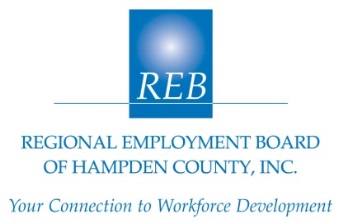 Review the current district grade organizational configuration to determine the most effective systemic educational delivery model to accelerate student achievement.Review school staffing and budget allocation formula to ensure district-wide equity of educational programming, staff deployment and student services and supports.Develop a district wide process to increase opportunities to accelerate shared governance procedures in each school to create culture of collaboration and communication.Examine the implementation of the contracted teacher evaluation process to ensure the process and protocols are applied with fidelity and in accordance with the intent and purpose of the language. Ensure that all identified special education students are taught in the least restrictive and most appropriate educational setting and are provided with a continuum of instructional programming and an array of supports and services.Incorporate work-based learning opportunities as an integral part of a comprehensive program to increase the high school graduation rate.Conduct an assessment of the Chapter 74 approved technical programs at William J. Dean Technical High School to determine their relevancy to respond to documented local labor market demand.Ensure that the Chapter 74 mandated Program Advisory Committees in each of the Chapter 74 approved technical programs at William J. Dean Technical High School are properly constituted, reflect the required membership as mandated by DESE regulations, and meet on a regular and consistent basis.Ensure that out-of-school time programming, including district or community based summer programming, is focused on activities that are aligned with the districts goals of accelerating student achievement and improving the high school graduation rate.Review the scope, scheduling and content of the district’s teacher professional development program to allow for district-wide, in-school, or external programming opportunities that will improve teaching practice. Respectfully SubmittedDavid M. Cruise Appendix #2: HTA’s RecommendationsHolyoke Teachers AssociationTurnaround Plan Recommendations for Local Stakeholder GroupIn order to ensure that the turnaround plan in the Holyoke school district addresses the complex, underlying causes of educational underperformance declared by the Board of Education, and in order to address the real educational, social, health, and economic needs of Holyoke students and their parents, the Local Stakeholder Group should include the following in its recommendations to the Receiver, provided pursuant to G.L. c. 69, section 1K(c):(1) Steps to address social service and health needs of students at the school and their families, to help students arrive and remain at school ready to learn; provided, however, that this may include mental health substance abuse screening:(2) Steps to improve or expand child welfare services and, as appropriate, law enforcement services in the school community, in order to promote a safe and secure learning environment:(3) Steps to improve workforce development services provided to students and their families at the school, to provide students and families with meaningful employment skills and opportunities.(4) Steps to address achievement gaps for limited English-proficient, special education and low-income students:(5) Alternative English Language Learning programs for limited English proficient students, notwithstanding chapter 71A:(6) A budget for the district including any additional funds to be provided:The HTA has grouped their recommendations into the following categories, using the law as its guiding principle:Health and Well-BeingRestructuring Special Education ServicesRestructuring English language learner (ELL) Services, including the Culture of all our LearnersSafe and Secure Learning: Student Learning Conditions and Teacher Working Conditions, one in the same.Community Workforce DevelopmentBudgetHealth and Well-BeingSocial Service and Health Needs of Students & FamiliesA School Doctor hired to work with and oversee all health care personnel in the DistrictOne School Psychologist for each of the following grade spans at each school: PreK-2; 3-5; 6-8; and 9-12. This person should be experienced in issues for the appropriate developmental level.One certified, trained Social Worker or more assigned to each school who will oversee and coordinate the physical, mental, social and emotional health care needs of all students in that school.One Parent/Community Outreach Worker or more at each school who will oversee and coordinate the services students and families receive, be responsible for communicating with parents/guardians, and will work with the Social Worker to help meet all the needs of the child and familyTwo Nurses at each school, to handle, coordinate, and communicate about health needs and issues, scheduled in flexible shifts so that the office is always open during the school day.One trained Crisis Intervention Specialist at each grade level (PreK-2; 3-5; 6-8; 9-12) to handle the social/emotional issues that arise.Improve and Expand Child Welfare ServicesOne certified, trained Social Worker or more assigned to each school who will oversee and coordinate the physical, mental, social and emotional health care needs of all students in that school.One Parent/Community Outreach Worker or more at each school who will oversee and coordinate the services students and families receive, be responsible for communicating with parents/guardians, and will work with the Social Worker to help meet all the needs of the child and family. This person will also do home visits to help with issues that may be stemming from the home environment.More guidance counselors, adjustment counselors, transition counselors and intervention specialists.Add Behavior Interventionists to all buildingsIn order for Holyoke to realize its full potential and help its students achieve at the highest levels, the Holyoke teachers feel that class size must be addressed. A potential framework for such a discussion would include setting maximum limits in how many students are in a class based on grade level, such as, 12-15 in preK-2, 15-18 in 3-6, and 18-22 in 7-12.Part of having a full, well rounded, enriching educational experience, students must have access to programs such as music, art, extracurricular activities regardless of their academic performance. ALL students, no matter what their educational challenges or issues are, MUST have equal access to these important components of a well-rounded education. The constraints of scheduling or personnel must not dictate whether or not a certain population of students receives these experiences.Adequately fund and provide extracurricular activities and sports to both high schools, so that students from each school can fully participate on any team they so chose.Adequately fund and provide extracurricular activities and trips to all students, regardless of family’s financial ability to pay, to all students, regardless of their socioeconomic status or the school’s PTO’s ability to raise funds. Example, if one 5th grade class goes on a trip to Plymouth Plantation, all 5th graders in the district are afforded the same opportunity.Each school year, each grade level, is provided with an annual, fully funded field trip to a location, outside of the general Holyoke area to a museum, historical location, etc. to expose all children to the experiences that are outside the limits of their socioeconomic status.Reinstate a PTO at each school, no matter what grade level. Actively recruit people to serve on these committees to support the schools.Restructuring Special Education ServicesConsolidated, Consistent, Equitable Referral Process for all Services: There should be one process to follow to get student services such as speech therapy, Special Ed services, etc. This process, currently known as Building Based Support Teams, or BBST, must be consistently implemented, composed, and run across all schools. Currently, there are 13 schools and 13 ways the BBSTs are run.Consistent, Equitable Supports and Staffing in all schools. In order to equitably serve and educate the students of Holyoke, each school must have consistent and equitable supports, services and staffing. This way, if a child moves from one school to another midway through the year, his services will remain the same. (i.e. all schools, at all grade levels MUST have RISE, functional, TIP and Replacement model classrooms to serve students with a variety of needs.)Staffing for special education services should include staffing levels that allow for co-teachers to be assigned full-time to each classroom.Employ, train and assign sufficient paraprofessional staff to provide dedicated classroom and 1:1 support for all students on IEPs.Educate the Special Education and ELL parents as to their rights under the law. Offer free classes to the Special Education and ELL parents about advocating for their students.Provide the parents with the “Know your Rights” pamphlet at every meeting. These have not been given out in the last 5 years or more. Provide these in both languages.Mandatory Educational Advocates provided for Special Education and ELL parents for all IEP meetings.Additional school psychologists so the testing does not take too long. Special Education teachers should not be doing the testing or running their own meetings.Develop a district-wide special education referral process that simplifies paperwork. All Special Education referrals should be monitored for timely responses, i.e. within 10 days.Provide ongoing, district wide professional development opportunities for all staff to develop shared understanding and strategies for working with students who have experienced trauma, homelessness, transiency, mental health issues, substance abuse, or other issues as identified by the faculty and staff.Provide ongoing, multi-lingual workshops for parents and caregivers on services, strategies and supports for issues such as trauma, homelessness, transiency, mental health issues, substance abuse, rights under Special Education laws, rights for students in ELL programs and accessing district and community services.Limit the ratio of SPED and ELL students to regular education students in each classroom, regardless of the number of staff assigned to the classroom.Return to the full Inclusion model. Caseload management is NOT working.Consistent, equitable supports across all grade levels, at all schools. Return to the co-teaching model with one regular education teacher and one special education teacher in the classroom.Expedite the referral process. Teachers should not have to implement all parts of the DCAP before a referral is started. The process is too cumbersome, too detailed. Many teachers are so overwhelmed with paperwork that they do not know how to complete nor have been trained to complete.Provide appropriate support staff and services for all students.Ensure that ELL and Special Education teachers are ONLY used to provide direct services to their students. They are not used for duties, study halls, testing, substituting, etc. Meetings and paperwork times are scheduled into their day. They do not take place during times that teachers are scheduled to service the students.Do not schedule all ELL and Special Education students all into one class. These learning issues cannot occur within the same constraints.Recreate the Central Office Team that was eliminated in 2007. The team included the OTs, PTs, psychologists, evaluators and all Special Education personnel, with a secretary dedicated to them, to handle testing, referrals, etc. There were two district wide evaluators, one bilingual and one monolingual, who handled all the testing. The team was centralized. They handled all aspects of testing. The team met and discussed students on a regular basis. All files, referrals, etc. went through this office. All Special Education referrals handled by the same staff, in a consistent manner, following a specific protocol. (For more information, see Norma Casillas, who was the bilingual evaluator.)Appropriately service students with the specialized teacher who will better serve his/her need. For example, if the student needs a Bilingual Special Education teacher, then that is what should be provided.Additional funding for ELL and Special Education teachers to meet the needs of all the populations.Explicitly define the services provided by the Tiered Support Specialists. Let all teachers know what services that these TSSs provide.Explicitly define what type of services that students need during periods such as the Intensive Learning Center, pull out services or Enhancement classes. This time should have a structured task list or curricula to follow. Behaviorally-challenged students should not be sent to these services.III. Restructuring ELL Services, including the Culture of all our LearnersEstablish a procedure to regularly review existing ELL programs at a building level to ensure teachers and students get appropriate supports and staffing.Staff each school with sufficient licensed ESL teacher who are assigned to a single grade level and who have specific assignments.Establish multiple ELL programs specifically designed to meet the needs of newcomers, long-term ELLs, ELLs with disabilities, and academic supports for ELLs who are reaching English proficient and students who have exited ELL programs (levels 4, 5, and formerly limited English proficient)Recruit and hire more bilingual educators in all positions, in all areas, in all schools.Services for the Level 4 and 5 ELL students should be provided by an ELL teacher, not a SEI-certified person. A dually licensed teacher cannot focus on content and language acquisition at the same time and accomplish either fully.Offer ongoing, no-cost SEI Endorsement and ongoing SEI professional development opportunities for all educators.See further recommendations for ELLs in next sections.Specialized training provided to staff around issues such as transiency, poverty, trauma, chronic absences, etc.Provide enrichment experiences, such as field trips, specials, and out of classroom experiencesFollow the English Language Development guidelines. Do not use a teacher with multiple certifications to cover multiple responsibilitiesCulturally responsive recommendations:Include dates, such as Hispanic Heritage month, that will be celebrated along with our traditional holidays/history.Reach out to parents to set up a centralized calendar, activities, events for schools, parents and others, but also include activities to help educate students.Roll out a prepared ELA curriculum across grade levels, which include culturally sensitive literature and resources for the classroom. More resources that students can identify with: LGBTQ literature, Puerto Rican Culture, etc.Teach students and staff how to overcome obstacles in a positive way.Offer all staff Professional Development such as Spanish for Educators, Ethnic Studies and Diversity Training.Offer English Language Learning Lessons to parents at all schools. Continue to work with the Latin@ Educational Advisory GroupAdd a Puerto Rican History and Culture class to our History offerings.Add Puerto Rican Cultural Education to our curriculum.Reinstitute and restructure the schools’ annual celebration of Puerto Rico and the United States.Transitional bilingual education did not work in Holyoke previously because the staff hired were not bilingual, biliterate. We lost many bilingual teachers when they had to pass a literacy test. If we hire people who have the skills, the programs could work.Continue the dual-language education programs at Metcalf.Expand dual-language education programs to offer at least one dual-language classroom at each building and each grade level.Offer dual-language content area courses at both high schools.Offer courses and pathways for educators to qualify for the Transitional Bilingual Learning Endorsement (603 CMR 7.14)While we realize it was repealed in 2002, we believe that the strongest and most prudent course of action to address the ELL population in Holyoke would be to reintroduce bilingual education in the schools.Hire truly bilingual, biliterate teachers to teach the two-way bilingual programs, to promote literacy in both languages.We favor a two-way program as is being piloted at Metcalf.IV. Safe and Secure Learning: Student Learning Conditions and Teacher Working Conditions, one in the same.A fully serviced and staff alternative schoolEstablish a Pre-K through Grade 12 Alternative School, which services students from pre-K through 12 grade, which includes the following:An Alternative, Therapeutic Setting for our students with Social/Emotional Issues: The current Therapeutic Intervention Programs (TIP) are not therapeutic. These students need a quiet, well-established routine, in a safe place, that allows them to learn and receive the emotional supports and therapies that they need.A Behavior Intervention program for students who are consistently off track, disruptive to the learning environment, and the educational progress who do not qualify for Special Education Behavioral Support. This program will concentrate on correcting the disruptive behaviors in order that they might return to the least restrictive environment.A Behavior Alternative program for our students who cannot comply with the behavior norms of a regular setting. Currently, most of these students are serviced in TIP, with our most emotionally fragile students. These students need a separate, structured program of their own, staffed by Restorative Justice trained personnel to work with and around their needs. There also needs to be a correctly equipped program to effectively and separately deal with these children. They need to be provided with supports and systems that will most effectively facilitate their learning and correct their behavior.Social Skills and DisciplineA comprehensive Social Skills curriculum taught at each school, which address age level appropriate issues/concerns taught by a full-time, licensed teacher.  (Example of a Middle School program is available at http://www.cccoe.net/social/skillslist.htm)Fully enforce and follow through with the Student Code of Conduct as written. Discipline needs to be consistent in all schools. It is currently the number one complaint for all teachers at the middle school and high school level. Safe and Secure Learning EnvironmentAn assigned, consistent School Resource Officer assigned to each 6-8 and 9-12 school daily. Each of the middle and high schools needs a regular SRO presence to handle the variety of community issues that arise among adolescents and teenagers. The SRO will provide students and staff a safe person to go to report such things as bullying, threats of violence, drugs etc.An assigned, consistent SRO who visits the PreK-2 and 3-5 schools on a weekly basis.  This will help to teach our students that the SRO is another safe adult they can reach out to. This SRO can also help administration deal with issues, such as bullying and violence, that arise even in the earliest grades.Offer restraint and de-escalation training to all staff.Well-written, specific, detailed Emergency Management plans that are written for all emergency type situations. Things such Code Red and Code White should be the same and handled the same through all the schools. These plans should be distributed to all staff and reviewed on a regular basis. These plans should include plans for things such as a fire alarm during inclement weather, blocked exits, delay in fire personnel response, etc.Curricula, Schools, and Teaching StaffConsistent, fully funded, well researched curricula for all grade and subject levels.Adopt, implement and provide a curriculum and stick with it.Provide teachers who are teaching curricula with a full, paid training to understand and implement the curricula, before he/she are expected to teach the curriculum.Provide teachers with all materials, especially student resources, needed to teach the curricula.Do not use teachers as substitutes, except in an emergency situation. Clearly define what an emergency is for using teachers as substitutes.Centralize services for providing and obtaining substitutes- employ building-based, permanent substitutes and set minimum qualifications and compensation for day-to-day substitutes. (Use Kelly Services, like Chicopee)Eliminate the 90-minute blocks. Students cannot focus for that long.Eliminate K-8. Return to K-5, 6-8, and high school.Return to five schools (K-5), two middle schools (6-8), and two high schools (9-12).Reinstate the K-5 recess of at least 15 minutes or more. This is in addition to their 40 minute (SHOULD be 20 minute eating, 20 minute recess) lunch period. This would be time to go outside, exercise and socialize. All schools must have this opportunity.Technology is widely discussed when speaking of our students achieving in the 21st century, but rarely is the money put in place to back such strong words. If we are to have our students excel in all things, then we have to provide them with the means of doing so. Each classroom must have fully functioning, up-to-date, supplied equipment to meet the needs of the learners. Ideally, each student would have access to a computer for all classes.If we want students in Holyoke to succeed then we have to provide them and their teachers with the supplies needed. The smallest things being absent from the room can be detrimental to the learning process. Each classroom must have adequate supplies such as printer toner, pencils, paper, folders, crayons, scissors, and other necessary implements. There should not be an extensive lag time between when supplies are ordered and when the teacher receives them. Currently, teachers often have to wait months for supplies, such a printer toner, and often wind up buying their own. Eliminate neighborhood schools, get kids out of their neighborhoods and expose them to other parts of the City.V. Community Workforce Development	Adult Learning Programs for Families & CommunityRestore the Worker Training Programs offered at Dean Technical: offer vocational and career training for parents at the local high schools, especially in the shops at Dean. Offer parents and other adults the opportunity to improve their skills and expand their knowledge to better support themselves and their children.Coordinate services with CareerPoint and other outside community agencies to offer parents help in training for, interviewing for, getting and keeping better jobs.Target work programs and career services to parenting teens at the middle and high schools levels.  Restore a Career Services and Opportunities Office at each of the High Schools: This office, which was disbanded in 2000-2001, provided much needed services to all our high school students. This is the place where students went to work on resumes, write cover letters, get job applications, complete portfolios of vocational work, etc. This office also put students at Holyoke High out on work-study and students at Dean out on co-op. When we lost this office, our students lost a go-to place and person for jobs and career assistance. When we had this office at its services, our students were much better prepared to obtain the part-time jobs, which helped their families stay afloat in many instances.Review the daily schedule at Holyoke High School to better accommodate alternative learning programs, such as internships, work-study and other career services. Maintain the rotating schedule of classes for all the underclassmen. Rotate the schedule for the seniors only. Do not alter the schedule for underclassmen to accommodate this or the outside partners who may be coming in.Review district policies to allow work-study or work-experience to count towards graduation credit at both high schools.Coordinate the work placement coordinators at both schools, so that jobs/positions are made available to all studentsExpand English as a Second Language classes to the offerings for parents, at night, offered at multiple locations throughout the district, free of cost.Expand offerings of parent-education courses that are currently offered through other local organizations.Field trips to local factories, companies, etc. that revolve around exposing the students to the variety of employment opportunities available to the community.Teacher internships at local factories (School to Career, connecting Activities, Grant 480)Reinstate popular vocational programs, such as Building and Grounds and HVAC to the Dean Technical High School.Add additional popular vocational programs, such as Allied Health and Child Care Services to the Dean Technical High School.VI. BudgetQualified, full time grant writers, one for each school and one district-wide, to apply, monitor and report on external grant funding.Training for teachers to help them write grants for their classrooms.Professional development for teachers to help them search out and qualify for grants to use in their curriculums.Additional funding for ELL teachers to meet the needs of the populations.In accordance with MGL 69J, the turnaround plan should include an adequate, fully funded budget to fulfill the recommendations that are outlined in this plan.Build a new school. The last new school in Holyoke was Dean in 1989. Seek out money for new buildings.  Some of our schools, such as McMahon are very out of date and in desperate need of repairs. Money for these repairs keep getting squashed, where does the money go?Move the School Department Offices out of Suffolk Street into the Lawrence School, the Lynch School (if the Mayor gives it back to the schools) or another School Department or City owned location that will not cost the City $350, 000 a year to lease. Return Lynch School to the School department as a School Department owned building. This building is built to be a school and completely outfitted to be such. Right now it is sitting vacant and not used. In closing, in order to ensure that the turnaround plan is being fully implemented and continuously reassessed to determine where adjustments may need to be made, the HTA recommends:That the LSG continue to meet on a quarterly basis to discuss progress and make additional recommendations to the Commissioner and the Receiver. We believe this is necessary to ensure that the turnaround process is authentic and sustainable in the long run.That the turnaround plan should include joint labor-management committees at both the school and district level to promote continuous teamwork, which will lead to effective implementation and ongoing two-way feedback to better student achievement. This will also ensure that teachers’ input is solicited and given meaningful consideration.That the Receiver should commit to ensuring there is a culture of success for educators as well as students, which includes respecting them and valuing their expertise.Una Carta al Dr. Steven Zrike, Receptor de la Escuela Públicas de Holyoke y al Comisionado de Educación Primaria y Secundaria Mitchell Chester,De los Miembros del Grupo de Partes Interesadas Local de Holyoke										10 de Julio de 2015Estimado Comisionado Chester y Dr. Zrike:                                   Los miembros del Grupo de Partes Interesadas Local de las Escuelas Públicas de Holyoke tienen el placer de presentarles nuestras recomendaciones. Gracias por la asignación, Comisionado Chester. Y gracias, Dr. Zrike, por su compromiso de considerar nuestras recomendaciones con cuidado. Ha sido un honor para nosotros hacer este trabajo, y lo hemos tomado muy en serio.Todos los miembros de Partes Interesados están comprometidos a ayudar el distrito y el Dr. Zrike en el desarrollo y ejecución del plan de reestructuración. Creemos que las necesidades de nuestros alumnos, las familias, los maestros y el personal son críticas, y por lo tanto, solicitamos respetuosamente que sea creado e implementado con un propósito de urgencia el plan de reestructuración. Damos la bienvenida a una oportunidad en las próximas semanas para reunirnos con usted para discutir y explicar nuestro trabajo. Nos gustaría pedir y animarlo a mantener una comunicación permanente con los miembros de la comunidad de Holyoke. También pedimos emplear una variedad de medios de comunicación, que no sólo se limite al correo electrónico y computadora, a fin de llegar al máximo número de personas. Nuestro ProcesoDurante los últimos 45 días, nos reunimos cinco veces para un total de 14.5 horas. (El calendario de reuniones completa se puede encontrar a continuación).  En rápida sucesión, hemos recibido su cargo de parte del ESE Sénior Comisionado Asociado Russell Johnston; normas establecidas para guiar nuestro trabajo, pedidos y datos recibidos en profundidad y presentaciones del personal de las Escuelas Públicas de Holyoke y del Departamento de Educación Primaria y Secundaria, socios de la comunidad y de nuestros propios miembros; participando en un animado debate acerca de los desafíos más urgentes y estrategias actuales y futuros prometedores; propuesto y publicado un conjunto de proyectos de recomendación; y ha desarrollado un conjunto cuidadosamente priorizado de recomendaciones finales, contenida aquí, para su consideración. Hemos buscado un alto grado de interacción con el público: todas menos la primera de nuestras reuniones fue grabada en video.  Notas, presentaciones y borradores de documentos.  Cada reunión se ha publicado en internet: (http://www.hps.holyoke.ma.us/localstakeholdersgroup.htm).  Con la ayuda del Departamento de Primaria y Secundaria y las Escuelas Públicas de Holyoke, brindamos servicios de interpretación a los miembros del LSG y al público, y se traducen documentos básicos al español.  Nos hemos dedicado al público en cada una de nuestras reuniones, que van desde 50 a 100 personas cada vez, configurar nuestras reuniones para que cada una incluya una pausa para permitir una mayor interacción, e hizo consistentemente a nosotros mismo disponibles para el discurso.Lugares y horarios de reuniones: LLegando a Nuestras RecomendacionesA través de este trabajo en conjunto, hemos identificado diez "áreas de trabajo" que creemos que ofrecen la mayor promesa para el futuro de los estudiantes de Holyoke. Valoramos cada una de estas áreas de trabajo y no los clasificamos en prioridad. Dentro de cada uno de ellas, hemos elaborado nuestra declaración de la visión compartida. A continuación, le ofrecemos nuestro "recomendación básica" - indicando el enfoque recomendado y la dirección estratégica que resume nuestras mejores ideas para esa área de trabajo. Luego, bajo los estándares de estas visiones y recomendaciones básicas, hemos hecho una serie de recomendaciones específicas, con nuestras recomendaciones de mayor prioridad enumerados en primer lugar. LSG miembros votaron democráticamente para determinar la priorización de las recomendaciones específicas. Recomendaciones que contienen la misma etiqueta numérica primaria denotan una cantidad igual de votos. La etiqueta alfabética secundaria se utiliza para fines de referencia; no indica ningún orden de prioridad (por ejemplo, recomendaciones marcadas 2a y 2b recibieron el mismo número de votos, y fueron segundos en el orden de prioridad de las recomendaciones generales para esa sección).En los temas de Asequibilidad, Sustentabilidad y EscalabilidadHemos observado el siguiente conjunto de normas al hacer este trabajo: Alentar a completa participación  y escuchar con respeto a todas las voces LSG; Verificar la comprensión; Equilibrar la defensa con la investigación; Hacer recomendaciones que sean asequibles, sostenibles y escalables. De éstos, sólo el último - para hacer recomendaciones que sean asequibles, sostenibles y escalables - ha demostrado ser difícil. Si bien reconocemos que las limitaciones presupuestarias dentro de las Escuelas Públicas de Holyoke son reales y persistentes, también somos conscientes de que los recursos para el aprendizaje y la escolarización de oportunidades en las Escuelas Públicas de Holyoke palidecen en comparación con los recursos de los sistemas escolares públicos de muchas otras comunidades de Massachusetts. Es imperativo que se hagan los recursos financieros más sostenibles disponibles del Commonwealth, la Ciudad, y a través de fuentes privadas y de recaudación de fondos corporativos.  Nos hemos esforzado para ofrecer recomendaciones que las Escuelas Públicas de Holyoke pueden implementar dentro de restricciones presupuestarias, por lo que las iniciativas prometedoras y eficaces pueden llegar a ser sostenible en el tiempo. Al mismo tiempo, sabemos que las escuelas secundarias de alto  funcionamiento y estudiantes exitosos emergen en contextos de recursos y oportunidades para innovar cuidadosamente. Por ello, hemos aprovechado cada oportunidad para recomendar estrategias que pueden aumentar el acceso a las Escuelas Públicas de Holyoke a alianzas y recursos que todos los estudiantes y educadores requieren para que los estudiantes logren en niveles altos. Usted notará éstos en todo el documento.Tres Valores FundamentalesTres temas Fuertes han surgido de nuestro trabajo:Creemos en esta comunidad y en sus puntos Fuertes, y creemos que la construcción de nuestras fortalezas es esencial para el éxito.  En nuestro trabajo, abordamos los temas duros directamente, desde el inaceptablemente bajo rendimiento académico de nuestros estudiantes, a la insuficiencia de nuestra respuesta a las necesidades no académicas de los estudiantes y las familias, a la necesidad urgente de reconocer e involucrar a los aspectos culturales, de lenguaje y de aprendizaje de los estudiantes, las diferencias con altas expectativas para los estudiantes y para las escuelas. Al mismo tiempo, confirmamos repetidamente los activos, los recursos y capacidades de las Escuelas Públicas de Holyoke y su comunidad.  Estos activos incluyen, en primer lugar, nuestros estudiantes, inteligentes y lleno de posibilidades; nuestras familias, cuya determinación de hacer lo correcto para sus hijos ha sido una luz de guía en este equipo de LSG; nuestros educadores, cuyos esfuerzos en nombre de los estudiantes son impulsados por un fuerte compromiso de oportunidad y por los altos niveles de profesionalismo; y la diversidad de la comunidad y las instituciones cívicas que rodean las escuelas.  Estas fortalezas forman una excelente base sobre la cual construir.Los educadores, familias y líderes cívicos y comunitarios de Holyoke y la región - junto con sus instituciones - están dispuestos a ayudarle.  Sabemos que nuestro servicio como miembros del LSG concluye con esta comunicación a usted.  Sin embargo, no esperamos abandonar: a una persona, cada uno de los miembros del LSG tiene una voluntad fuerte, incluso entusiasmo, a seguir apoyando sus esfuerzos y los esfuerzos de las Escuelas Públicas de Holyoke para avanzar con éxito la educación de todos los estudiantes.  Las muchas organizaciones que representamos comparten ese sentimiento. La evidencia es clara: altas expectativas, la colaboración y la voluntad de trabajar a través de las diferencias son los ingredientes fundamentales para el logro de resultados.   Ofrecemos nuestra propia experiencia como evidencia del poder de este enfoque. Como un equipo diverso, muchos de cuyos miembros no se conocían entre sí antes, el LSG está demostrando lo que funciona: esfuerzo intensivo, colaboración y un sentido compartido de urgencia, todas ellas centradas en lograr grandes mejoras. Esperamos que este espíritu ambicioso del trabajo en equipo inclusivo será un tema común de gran alcance en el trabajo por delante. Atentamente, Los Miembros del Grupo de Partes Interesadas Local de las Escuelas Públicas de HolyokeLos Miembros del Grupo de Partes Interesadas Local Facilitadores:Andrew Bundy, Director Ejecutivo; Community MattersDavid Castelline, Consultor, Teachers21John D’Auria, Presidente; Teachers21Personal de ESE:Lauren Woo; Especialista en Educación Grupo de Partes Interesadas de las Escuelas Públicas de HolyokeRecomendaciones para el Receptor y ComisionadoReceptividad Cultural y Competencia:Visión: Los estudiantes, padres y educadores en las Escuelas Públicas de Holyoke se sienten a sí mismos como parte de una comunidad de aprendices que está bien informado sobre cada estudiante y la raza, la cultura y el lenguaje de la familia, y comprender este conocimiento y el respeto de informar a las prácticas de enseñanza y aprendizaje a lo largo del distritoRecomendaciones Básicas: En todos los aspectos de su trabajo – desde el desarrollo del plan de estudios, la enseñanza, el desarrollo profesional, la familia y la comunidad, y el resto de la enseñanza básica y las actividades de aprendizaje – las Escuelas Públicas de Holyoke apoya activamente a todos los educadores y al personal a participar en un compromiso firme culturalmente sostenible y pertinente.Reconocer que el logro y el mantenimiento de la competencia cultural (a través de Desarrollo Profesional / entrenamientos) es un requisito básico para todos los adultos que trabajan en las Escuelas Públicas de Holyoke, incluyendo los consejeros y administradores de casos. Estos entrenamientos deben centrarse en todas las culturas, pero sobre todo en los niños y las familias Latinas. 2a Reconocer la importancia del hecho de que el 79% de los estudiantes de las Escuelas        Públicas de Holyoke son hispanos, y sólo el 27% del personal de las Escuelas Públicas         de Holyoke son personas de color, 10% de los maestros en las Escuelas Públicas de        Holyoke son hispanos. 2b. Contratar más maestros que hablan español.  Entender que para muchos padres, "... lo más culturalmente sensible que un educador    puede hacer es hacer el esfuerzo para llegar a conocer a mi hijo y mi familia."Además, reconocer que “depende de nosotros”.  Los que son una parte de las Escuelas Públicas de Holyoke, ahora, deben crear una experiencia cultural positiva para los estudiantes y los adultos.  Mientras que los esfuerzos nuevos y en curso para diversificar el personal docente y administrativo de las Escuelas Públicas de Holyoke son críticos (ver IV El talento  Reclutamiento, Desarrollo y recomendaciones de retención, más abajo) en el corto plazo, el trabajo de crear un salón de clases culturalmente sensible, la escuela y el distrito cae sobre los adultos y los estudiantes actualmente en el sistema. Compromiso de Padres, Familia y ComunidadVisión: Todos los padres en la comunidad se siente acogido y respetado en la escuela de sus hijos, y tiene un fuerte sentido de cómo pueden ser partidarios activos de aprendizaje de sus hijos.  Las organizaciones comunitarias y los organismos regionales desempeñan un papel activo en el apoyo a las escuelas, las familias, los estudiantes y los educadores con programación que es cuidadosamente alineado con la misión de las Escuelas Públicas de Holyoke y la visión y las prioridades de las distintas escuelas. Recomendaciones Básicas: Coloque la familia y la comunidad en el centro del plan de restructuración de las Escuelas Públicas de Holyoke,  independientemente de las estructuras y programas involucrados.
      1a.     Crear un plan para mejorar la comunicación con las familias y mantener líderes                 escolares responsables de una mayor participación de la familia.     1b. 	    Implementar las mejores prácticas de programa de servicio completo de Escuelas de                   Servicios Completos a la Comunidad de Holyoke (FSCS) en todas las escuelas de                HPS, con énfasis en la creación de un ambiente acogedor para todos los padres. (No se                recomienda que todas las escuelas se conviertan en escuelas HPS FSCS, sólo que se                apliquen las mejores prácticas de ellos a través de las Escuelas Públicas de Holyoke.)     2a. 	    Asegúrese de que la programación de tiempo fuera de la escuela, incluyendo el distrito                o la programación de verano basado en la comunidad, se centra en las actividades que                están alineados con las metas del distrito de acelerar el logro de los estudiantes y                mejorar la tasa de graduación de la escuela secundaria2b. 	Crear oportunidades de aprendizaje de adultos para los padres / familias. 2c. 	Contratar a un coordinador de padres / defensor (advocate) en cada edificio.3a. 	Comprender y aprovechar la naturaleza crítica de la participación de los padres en el desarrollo del lenguaje3b. 	Proporcionar a los maestros con la ayuda de Desarrollo del Personal para lograr participación de los padres4a. 	Continuar fortaleciendo la conexión entre el lenguaje del hogar y el lenguaje de la escuela, como se hace a través de la Iniciativa de Alfabetización Temprana de Holyoke. (HELI)4b. 	Crear recursos para que los padres apoyen a sus estudiantes en casa, incluso cuando su primer lenguaje no es el inglés 5a. 	Continuar la práctica de FSCS de requerir a organizaciones asociadas para diseñar o rediseñar su programación para alinear eficazmente con los socio(s) de las Escuelas Públicas de Holyoke.  5b. 	Aumentar la responsabilidad para todo el personal profesional de las Escuelas Públicas de Holyoke para mejorar la participación de la familia y de la comunidad por lo que los resultados pueden ser rastrados y planes de mejora aplicados consistentemente.  5c. 	Estrechamente examinar el rol que la Comunidad de Lawrence está cumplimiento en el esfuerzo de reestructuración en Lawrence para su posible réplica en Holyoke.  El LSG cree que hay muchas organizaciones empresariales y cívicas que querrán traer recursos en apoyos de las Escuelas Públicas de Holyoke.  El alcalde y el superintendente en Lawrence han denominado específicamente  el importante papel que la Comunidad de Lawrence está cumpliendo, sobre todo en lo que respecta a la coordinación y armonización de los recursos para los niños y familias que refuerza las condiciones para los estudiantes y las familias fuera del día escolar típico. 6a. 	Crear una estructura de conjunto para ayudar a coordinar los proveedores de servicios externos. 6b.	Preservar los programas que están funcionando en el distrito. 6c. 	Continuar fomentando padres voluntarios y líderes en todas las escuelas. 6d. 	Crear un calendario centralizado de eventos que incluye fiestas y actividades culturalmente relevantes para los padres se involucren. 7.   	Asegurar una fuerte alineación entre cada programa y la escuela.Plan de Estudio (Currículo) e Instrucción:Visión:   Cada escuela ofrece a sus estudiantes de las Escuelas Públicas de Holyoke un completo, estimulante y académicamente enriquecedor plan de estudios que contendrá elementos únicos para cada escuela, pero que está alineado fundamentalmente, a través de las escuelas, con un conjunto común de expectativas. Recomendaciones Básicas: Coordinar e implementar un plan de estudio K-12 basado en la investigación y culturalmente efectivo consistentemente en todas las escuelas, implementar, mejorar y mantener en el tiempo. Capacitar adecuadamente los maestros y el liderazgo en la implementación efectiva de un plan de estudios culturalmente sostenible y pertinente, incluidas las medidas de responsabilidad. 2a. 	Mantener y ampliar los honores y los cursos Ubicación Avanzada.2b.	Apoyar y capacitor a los maestros en le integración de las artes en la educación.Sostener los esfuerzos actuales de los programas eficaces de HELI (véase II Padres, Familiares y recomendaciones comunitarias, arriba). Crear un plan de estudio basado en la investigación consistente en todo el distrito.Incluir maestros líderes en cada paso del trabajo curricular. Reforzar la educación sexual integral utilizando un plan de estudio basado en la investigación.Crear un modelo de vía de carreras del K-14 o K-16.  Involucrar a los maestros en la planificación de desarrollo profesional. Apoyo Educativo:Visión: El Distrito y cada escuela se enfocan con una precisión de tipo láser en la importancia de la pedagogía de alta calidad que involucra a todos los alumnos y los extiende a crecer como pensadores.  Los maestros de las Escuelas Públicas de Holyoke experimentan en sus salones de clase, las escuelas y los distritos que apoyan los entornos de aprendizaje de adultos, donde las altas expectativas de los educadores y los estudiantes se desarrollan en un cultivo de una visión común, la práctica común y el intercambio de compañeros rigurosos y apoyo. Recomendaciones Básicas: Dar a los educadores de todos los niveles acceso al desarrollo profesional sólido. Los modelos de instrucción, oportunidades de ver ejemplares de alta calidad y apoyo constante. Enfoque de desarrollo profesional en áreas específicas y concretas que responden a las más altas necesidades de los maestros y el mayor potencial para impactar positivamente en el aprendizaje del estudiante (competencia cultural, el apoyo a la implementación Inmersión de Inglés Estructurado (SEI) estrategias de instrucción, enseñanza de la lectura, etc.)Traer de vuelta el utilizar el catálogo de Desarrollo Profesional (catálogo de opciones gratuitas “costo” para el desarrollo profesional (después de la escuela, durante el verano) que el distrito podría compilar y poner a cabo.  Los educadores podrían optar por tomar los cursos.)Aumentar la capacidad de los directores para proporcionar una respuesta efectiva a los maestros en la aplicación de estrategias de SEI.  Examine la consistencia en el nivel de apoyo a los educadores a través de todas las escuelas.Dar a los líderes escolares que tienen autonomía de sus edificios que apoyen a los maestros como necesidad basándose en datos de edificio / población. Apoyo Estudiantil:Visión:   Todos los estudiantes de las Escuelas Públicas de Holyoke tienen acceso confiable al apoyo social y emocional necesario para el aprendizaje. Recomendaciones Básicas: Centrarse intensamente en lo que las Escuelas Públicas de Holyoke puede controlar y comprometerse plenamente con ello.  Vuelva a comprometerse con los recursos de las Escuelas Públicas de Holyoke y con las respuestas de mayor éxito en las escuelas de HPS  a las necesidades del estudiante no satisfechas.   Expandir asociaciones y proyectos financiados mediante donaciones con las organizaciones regionales de recursos que se han diseñado expresamente para satisfacer la demanda de apoyo a los estudiantes y la comunicad. Desarrollar un plan para aumentar la asistencia de los estudiantes y reducir el absentismo crónico.  Utilizar los datos para hacer frente a cualquier patrón de subgrupos. Reconocer, ya que ni una excusa ni un obstáculo insuperable, la simple realidad de que cada estudiante tiene un conjunto de necesidades básicas – muchos de ellos no académico – que debe cumplirse para que él o ella aprendan con éxito. Crear una escuela alternativa para estudiantes que tienen dificultades en el entorno típico en el que todas las necesidades, educativo, emocional y social, se cumplen. 4a. 	Contratar asesores calificados para la salud mental. .4b. 	Expandir apoyo a los estudiantes para satisfacer las necesidades sociales y emocionales de los estudiantes, con especial atención a los estudiantes de secundaria. 5a. 	Desarrollar un plan de estudios de habilidades social eficaz, aplicado de manera consistente en todas las escuelas. 5b. 	El utilizar múltiples fuentes de datos e información, con cuidado y rigurosamente examinar la eficacia de los programas actuales como Intervenciones de Comportamientos Positivos y Apoyos (PBIS) y Justicia Restaurativa.  Cuando este examen apoya el trabajo que está sucediendo, continuar, y ampliarlo; y cuando se justifique, hacer cambios para mejorar los apoyos y los resultados para los estudiantes. 5c. 	Expandir clases de habilidades sociales (por ejemplo, nivel 2).5d. 	Crear un amplio currículo de habilidades sociales a disposición de todos nuestros estudiantes que aborda las preocupaciones de nivel de edad y es impartido a tiempo completo, con licencia profesional. 5e. 	Apoyar y establecer PTO- Organización de Padres y Maestros en todas las escuelas.Educación Especial:Visión: Los educadores, las familias y los estudiantes tienen altas expectativas para el éxito académico y el aprendizaje de todos los estudiantes con discapacidad y tener acceso a una gran variedad de recursos que son coordinados y alineados para asegurar el éxito del estudiante. Recomendaciones Básicas:   Equipar los educadores con los conocimientos, habilidades y recursos para adaptar la instrucción y el currículo para satisfacer las necesidades únicas de los estudiantes, manteniendo las más altas expectativas de logro.  Esto significa  abordar no sólo las necesidades de desarrollo de habilidades de los educadores y proporcionar los recursos necesarios, sino también compartir una creencia clara que son posibles los altos niveles de logro. Asegúrese de que todos los estudiantes de educación especial identificados se les enseña en el ambiente educativo menos restrictivo y más adecuado y están provistos de una serie continua de programación educativa y una serie de apoyos y servicios. Re-evaluar a los estudiantes que se encuentran en los modelos de inclusión completo que no están teniendo éxito – determinar el mejor entorno educativo basándose en estas nuevas evaluaciones. 3a. 	Revise el personal de la escuela y la fórmula de asignación de presupuesto para asegurar la equidad en todo el distrito de la programación educativa, el despliegue del personal y servicios para los estudiantes y apoyos. 3b. 	Proporcionar una mayor orientación a los padres sobre las opciones y derechos para los estudiantes de educación especial.  Proporcionar instrucciones para los padres acerca de los tipos de preguntas / servicios que ellos deben solicitar para los estudiantes de educación especial. 3c. 	Examine el proceso de referencia para el acceso a los servicios de educación especial. 3d.	 Contratar procuradores de prueba en lugar de utilizar los maestros de educación especial (ver X. Reclutamiento de Talentos, Desarrollo y Retención, a continuación).4a. 	Proporcionar un padre coordinador / defensor (advocate) en todas las escuelas. 4b.	 Proporcionar más miembros del personal para que los estudiantes que lo necesiten puedan tener atención 1:1.Aprendices del Lenguaje Inglés:Visión:   Todos los estudiantes que están aprendiendo inglés tienen un fuerte y consistente sistema de apoyo, con altas expectativas de fluidez en el lenguaje en la lectura, la expresión oral y escrita; que cada estudiante que se gradúe de las Escuelas Públicas de Holyoke con fluidez en inglés, hablar más de un idioma es ampliamente entendido y experimentado – por los estudiantes, padres y educadores por igual – como algo bueno, como una ventaja.  Recomendaciones Básicas: Continuar construyendo capacidades dentro de la Escuelas Públicas de Holyoke entre los educadores y los equipos de maestros y líderes escolares individuales. Para apoyar activamente estudiantes Aprendices del Lenguaje Inglés en todos los aspectos del currículo e instrucción. Reconocer y promover el bilingüismo. 2a. 	Aumentar el número de los maestros que completan cursos SEI al 100%; crear incentivos para los maestros para completar curso; asociarse con universidades del área para ayudar en la aplicación SEI. 2b. 	Crear oportunidades para que los padres aprenden a interactúan en inglés. .2c. 	Crear e implementar plan de estudios de ELL-Aprendiz del Lenguaje Inglés2d. 	Apoyar a los maestros en la implementación de estrategias de instrucción de SEI-Inmersión de Inglés Estructurado con Desarrollos Profesionales (PD), con refuerzo del director.Añadir WIDA / práctica más profunda en la instrucción de ELL; añadir medidas de responsabilidades para SEI / WIDA. Proveer a los padres la opción de colocar a sus hijos en programas bilingües.Preescolar y Kindergarten:Visión: Todos los hijos más jóvenes de Holyoke llegan a los centros de aprendizaje temprano de las Escuelas Públicas de Holyoke, kindergarten y escuelas primarias con un alto nivel de preparación – listo para jugar, listo para ser parte de un grupo, listo para aprender – a causa de su compromiso temprano y frecuente en el aprendizaje temprano en el hogar, la educación de la primera infancia, y una programación de alta calidad para Prescolar y Kindergarten. Recomendaciones Básicas:   Las Escuelas Públicas de Holyoke aumenta asientos para Preescolar y Kindergarten hasta el máximo posible, en estrecha colaboración con los socios proveedores de la comunidad Pre-K y K, en la medida de lo posible, en estrecha colaboración con los socios proveedores de la comunidad Preescolar para aumentar el número de niños atendidos, y vigorosamente apoya los esfuerzos regionales y estatales para expandir de 0-5 apoyos a las familias.  Lograr, doble lenguaje universal de Pre-K para todos los estudiantes. Abogar (advocate) con otros líderes cívicos, para Kindergarten obligatorioDar Pre-K y socios fuera de la escuela acceso a datos de los estudiantes para medir los resultados. .Dirija los esfuerzos preescolares hacia cualidades de preparación clave y etapas educativas. Crear encuesta a la salida para las familias de Preescolar. Comprender los criterios de detección (screening) para el Kindergarten; articularlo a los socios y sus familias. Las Escuelas Secundarias y Desarrollo Laboral:Visión:   Los estudiantes de secundaria de las Escuelas Públicas de Holyoke están inmersos en experiencias de aprendizajes rigurosos y estimulantes que les involucran profundamente, prepararlos así para la universidad y la fuerza laboral, y desafiarlos a abrazar responsabilidades académicas, sociales y de liderazgo, tanto en la escuela como en la familia y la comunidad que vive.Recomendaciones Básicas: Desarrollar programas alineados de gran alcance, para la Escuela Secundaria Vocacional Dean Técnica y Escuela Secundaria de Holyoke.  En Dean, mejorar constantemente una serie de caminos profesionales de experiencias de aprendizajes que proporcionan altos niveles de preparación post-secundaria y carreras de aprendizaje y que están vinculados, a través de asociaciones fuertes, con los empresarios locales y las instrucciones de educación superior. En ambas Dean y HHS, ofrece a los estudiantes un conjunto cada vez más personalizado de oportunidades de aprendizaje rigurosos; más colocación avanzada, el estudio independiente y oportunidades de inscripción duales; y experiencias académicas rigurosas constantemente adaptadas a las pasiones e intereses de los estudiantes.  Luchar por la alineación de las dos escuelas, la creación de expectativas de alta cultura compartidas. 1a. 	Examinar el rendimiento y la experiencia de los ex alumnos de las Escuelas Públicas de Holyoke en Holyoke Community College, para aprender cómo las escuelas pueden preparar y apoyar a los estudiantes. 1b. 	Apoyar un esfuerzo de toda la comunidad, con un fuerte liderazgo de educación superior, para crear una Academia de Maestros Urbanos que ayudaría a los estudiantes de las Escuelas Públicas de Holyoke que pueden convertirse en maestros, y desarrollar un grupo de graduados de las Escuelas Públicas de Holyoke que pueden convertirse en maestros de HPS.  (Ver estas recomendaciones en X. Reclutamiento de Talentos, Desarrollo y Retención, también). Fortalecer las conexiones entre Dean y las comunidades universitarias y empresariales. Llevar a cabo una evaluación de Capítulo 74 de programa técnico aprobado en Dean para determinar su capacidad de respuesta a la demanda local documentada del mercado laboral. 4a. 	Reunir participación de las empresas para apoyar y fortalecer las iniciativas escolares. 4b.	Crear potentes opciones de escuela alternativa para estudiantes que los necesitan. 4c. 	Crear una cultura universitaria para todos los estudiantes, enfatizar la Universidad para todos. 5a. 	Incorporar oportunidades de aprendizaje basadas en el trabajo como parte integral de un programa amplio para aumentar la tasa de graduación de la escuela secundaria. 5b. 	Contratar Oficiales de Asistencia para trabajar con los estudiantes crónicamente ausentes. Reclutamiento de Talentos, Desarrollo y Retención:Visión:  Cada educador y el personal de las Escuelas Públicas de Holyoke experimenta en su escuela y el distrito como estimulante y gratificante ambientes de aprendizaje que atraen con fiabilidad excelentes candidatos y apoyan vigorosamente la contratación, el desarrollo, el aprendizaje continuo, el liderazgo y la retención de maestros de Escuelas Públicas de Holyoke, administradores y personal.Recomendaciones Básicas: Crear un plan fuerte, explicado por cuánto las Escuelas Públicas de Holyoke va a atraer, retener y desarrollar los maestros y administradores altamente calificados.Crear un plan robusto para reclutar maestros altamente calificados. 2a. 	Examinar la aplicación del proceso de evaluación docente para asegurar el proceso y protocolos se aplican con fidelidad. 2b. 	Crear un Sistema más eficaz y eficiente para proporcionar maestros sustitutos calificados para el personal actual no se aparte de los deberes normales para cubrir las ausencias. (ver esta recomendación en VI. Recomendaciones de Educación Especial, arriba). 3a. 	Crear una Academia de Maestros Urbanos, en colaboración con las universidades y colegios locales, para aumentar la cartera de profesores de las Escuelas Públicas de Holyoke – definir metas, medidas de éxito (ver esta recomendación en IX Escuelas secundarias y Desarrollo Laboral arriba). 3b. 	Desarrollar un plan estratégico para aumentar la diversidad del personal de las Escuelas Públicas de Holyoke, con puntos de referencia concretos para el progreso, a la que las Escuelas Públicas de Holyoke se haga responsable públicamente. 4a. 	Contratar a más maestros de habla español y crear oportunidades para que los maestros de habla inglés aprendan español. 4b. 	Crear plan para reducir las tasa de rotación del personal docente. 4c. 	Ofrecer capacitación en liderazgo para los maestros aprender el modo más eficaz de participar y apoyar los para-profesionales para aumentar el aprendizaje del estudiante. 5a. 	Fortalecer el desarrollo profesional dirigido a los para-profesionales y fortalecer vías para que los para-profesionales puedan convertirse en profesionales de la educación. 5b.    Fortalecer la comprensión de los Planes Individuales de Educación (PEI) a para-profesionales y maestros de educación especial, adaptaciones y cómo proporcionar adaptaciones. 5c. 	Crear programas de mentores, especialmente para los empleados bilingües. 6a. 	Hacer un uso más intencional de maestros de ELL y de Educación Especial en sus respectivos papeles, lo que limita la utilización de estos maestros como sustitutos y procuradores de prueba.  (ver esta recomendación en VI Educación Especial arriba).6b. 	Continuar trabajando con el personal en competencia cultural.6c. 	Reclutar graduados de Holyoke; animar a los estudiantes de Holyoke para seguir una carrera en la enseñanza. 7. 	Crear vías para que los maestros se conviertan en administradores. Otras áreas discutidas: Los siguientes temas / áreas fueron discutidas y debatidas.  Los miembros de LSG sostuvieron una variedad de opiniones que no se unen en una recomendación clara. Las opciones sobre Escuelas Comunitarias de Servicios Completos (FSCS) van desde apoyo total a fuerte escepticismo sobre su eficacia. Algunos ven el bloque de 90 minutos como contraproducente, otros lo apoyanAlgunos ven las escuelas del K-8 como problemáticas, otro no están seguros, El LSG recomienda que el Receptor y el Comisionado revise la configuración organizativa de grado actual del distrito para determinar el modelo de entrega educativa sistémica más efectiva para acelerar el rendimiento estudiantil. Cómo fortalecer el proceso de equipo / intervención, incluyendo intervenciones Tier 2 y vínculos con socios fuera del tiempo escolar, antes del referido para la evaluación se debatió. Apéndices:Los siguientes documentos fueron presentados por miembros individuales del LSG y se les pidió que se enviará a las recomendaciones oficiales Holyoke LSG. Los miembros de LSG acordaron compartir estos documentos como anexos; que no fueron revisados de manera formal o a votación por el LSG.Recomendaciones - Junta Regional de Empleo del Condado de Hampden, Inc.Recomendaciones – Recomendaciones de HTAAnexo #1: Recomendaciones - Junta Regional de Empleo del Condado de Hampden, Inc.Revise el grado de la configuración organizativa del distrito para determinar el modelo de prestación educativa sistémica más efectiva para acelerar el rendimiento estudiantil. Revisión del personal de la escuela y fórmula de asignación del presupuesto para asegurar la equidad en todo el distrito de la programación educativa, el despliegue del personal y los servicios estudiantiles y apoyos. Desarrollar un amplio proceso del distrito para aumentar las oportunidades de acelerar los procedimientos de gobierno compartido en cada escuela para crear la colaboración cultural y la comunicación. Examinar la aplicación del proceso de evaluación de los maestros contratados para asegurar que el proceso y protocolos se aplican con fidelidad y de acuerdo con la intención y el propósito del lenguaje. Asegúrese de que todos los estudiantes de educación especial identificados se les enseña en el ambiente educativo menos restrictivo y más apropiado y están provistos de una continua  programación educativa y una serie de apoyos y servicios. Incorporar oportunidades de aprendizaje basadas en el trabajo como parte integral de un programa para aumentar la tasa de graduación de la escuela secundaria. Llevar a cabo una evaluación de Capítulo 74 de programa técnico aprobado en Dean para determinar su capacidad de respuesta a la demanda local documentada del mercado laboral.Garantizar que los Comités Asesores del Programa Capítulo 74 y el mandato de cada una de los programas técnicos aprobados de Capítulo 74 en la Escuela Secundaria Vocacional Dean Técnica están debidamente constituido, refleja la membresía requerida según el mandato de las regulaciones de DESE, y cumplir de forma regular y consistente. Asegúrese de que la programación de tiempo fuera de la escuela, incluyendo el distrito o la programación de verano en la comunidad, se centra en las actividades que están alineados con los distritos objetivos de acelerar el logro de los estudiantes y la mejora de la tasa de graduación de la escuela secundaria. Revise el alcance, la programación y el contenido del programa de desarrollo profesional de los maestros del distrito para permitir a todo el distrito, en la escuela, o externo oportunidades de programación que mejoren la práctica docente.Presentado RespetuosamenteDavid M. Cruise Anexo #2: Recomendaciones de HTAAsociación de Maestros de HolyokeRecomendaciones para el Plan de Reestructuración para el Grupo de Partes Interesadas LocalCon el fin de asegurar que el plan de reestructuración en el distrito escolar de Holyoke aborda el complejo, las causas subyacentes del bajo rendimiento educativo declarado por la Junta de Educación, y con el fin de abordar las necesidades verdaderas educativas, social, de salud y económicas de los estudiantes de Holyoke y sus padres, el Grupo de Partes Interesadas Local deben incluir lo siguiente en sus recomendaciones al receptor, siempre de conformidad con GL c. 69, apartado 1 K (c):(1) Pasos para hacer frente a los servicios sociales y necesidades de salud de los estudiantes de la escuela y sus familias, para ayudar a los estudiantes lleguen y permanezcan en la escuela listos para aprender; siempre, sin embargo, que esto puede incluir la detección de abuso de sustancias de la salud mental: (2) Los pasos para mejorar o ampliar los servicios de bienestar infantil y, según será apropiado, los servicios encargados de hacer cumplir la ley en la comunidad escolar, con el fin de promover un ambiente de aprendizaje seguro y protegido:(3) Pasos para mejorar los servicios de desarrollo de la fuerza de trabajo proporcionadas a los estudiantes y sus familias en la escuela, para proporcionar a los estudiantes y familias con habilidades de trabajo significativas y oportunidades: (4) Pasos para hacer frente a las deficiencias de logros de inglés - competente limitado para la educación especial y estudiantes de bajos ingresos.  (5) Programas Alternativos de Aprendiz del Lenguaje Inglés para estudiantes con inglés limitado, sin perjuicio capítulo 71A: (6) Un presupuesto para el distrito que incluye los fondos adicionales que se proporcionan:La HTA ha agrupado sus recomendaciones en las siguientes categorías, utilizando la ley como su principio guía: Salud y BienestarReestructuración de Servicios de Educación EspecialReestructuración de Servicios ELL, incluyendo la Cultura de todos nuestros EstudiantesAprendizaje Seguro y protegido: las condiciones de Aprendizaje de los estudiantes y las condiciones de trabajo de los maestros, uno en el mismo.Desarrollo de la Fuerza Laboral de la ComunidadPresupuestoSalud y BienestarNecesidades de Servicios Sociales y de Salud de Estudiantes y FamiliasContratar un médico escolar para trabajar y supervisor todo el personal de atención de salud en el distrito. Un psicólogo escolar para cada uno de los siguientes niveles en cada escuela: Pre-K-2;  3-5; 6-; y 9-12.  Esta persona debe tener experiencia en los temas para el nivel de desarrollo apropiado.Uno o más certificados, entrenados Trabajador Social asignado a cada escuela que se encargará de supervisar y coordinar las necesidades de salud física, mental, social y emocional de todos los estudiantes en esa escuela. Uno o más Padres / Trabajador de Asistencia Social en cada escuela que se encargará de supervisar y coordinar los servicios que los estudiantes y la familias reciben, será responsable de la comunicación con los padres / tutores, y trabajará con el trabajador social para ayudar a satisfacer todas las necesidades del niño y la familia. Dos enfermeras en cada escuela, para gestionar, coordinar y comunicar sobre las necesidades y problemas de salud, programadas en turnos flexibles para que la oficina siempre este abierta durante el día escolar. Un entrenado Especialista de Intervención de Crisis en cada grado (Pre-K-2; 3-5; 6-8;     9-12) para manejar los problemas sociales / emocionales que surgen.  Mejorar y Ampliar los servicios de Bienestar InfantilUno o más certificados, entrenados Trabajador Social asignado a cada escuela que se encargará de supervisar y coordinar las necesidades de salud física, mental, social y emocional de todos los estudiantes en esa escuela. Uno o más Padres / Trabajador de Asistencia Social en cada escuela que se encargará de supervisar y coordinar los servicios que los estudiantes y las familias reciben, será responsable de la comunicación con los padres / tutores, y trabajará con el trabajador social para ayudar a satisfacer las necesidades del niño y la familia.  Esta persona también hará visitas a los hogares para ayudar con los problemas que pueden ser derivados del entorno del hogar.  Más orientadores, consejeros, consejeros de ajuste de transición y especialistas de intervención. Agregue intervencionistas de comportamiento a todos los edificios. Con el fin de Holyoke darse cuenta de su potencial y ayudar a sus estudiantes a alcanzar los más altos niveles, los maestros sienten que Holyoke tamaño de la clase debe ser abordado.  Un marco potencial para tal discusión incluiría el establecimiento de límites máximos en cuántos estudiantes hay en una clase basada en el nivel de grado. Tales como: 12- 15 Pre-K – 2,  15 – 18 en el 3-6 y 18 – 22 en 7-12. Parte de tener un completo y bien redondeado, enriquecedora experiencia educativa, los estudiantes deben tener acceso a los programas, como la música, el arte, las actividades extracurriculares, independientemente de su rendimiento académico. TODOS los estudiantes, sin importar cuáles son sus retos o problemas educativos son, deben tener igual acceso a estos componentes importantes de una educación integral. Las limitaciones de la programación o el personal no deben dictar o no una determinada población de estudiantes que recibe estas experiencias.Aadecuadamente financiar y proporcionar actividades extracurriculares y deportivas tanto a las escuelas secundarias, por lo que los estudiantes de cada escuela pueden participar plenamente en cualquier equipo que lo eligió.Adecuadamente financiar y proporcionar actividades extracurriculares y excursiones para todos los estudiantes, independientemente de la capacidad financiera de la familia para pagar, a todos los estudiantes, independientemente de su nivel socioeconómico o la capacidad de PTO de la escuela para recaudar fondos. Por ejemplo, si una clase de 5to grado se va de viaje a Plymouth Plantation, todos los estudiantes de 5to grado en el distrito se le dé la misma oportunidad.Cada año escolar, cada nivel de grado, está provisto de un viaje de estudios anual, financiado en su totalidad a una ubicación, en las afueras del área general Holyoke a un museo, lugar histórico, etc. para exponer todos los niños a las experiencias que están fuera del límites de su situación socioeconómica.Reinstaurar PTO-Organización de Padres y Maestros en cada escuela, sin importar el nivel de grado.  Activamente reclutan gente para servir en estos comités para apoyar a las escuelas. Reestructuración de Servicios de Educación EspecialConsolidado, consistente, proceso equitativo para todos los Servicios de Referencia: Debe haber un proceso a seguir para obtener los servicios para los estudiantes, tales como terapia del habla, servicios especiales de Ed, etc. Este proceso, conocido actualmente como equipos de apoyo basados en construcción, o BBST, debe ser aplicado de manera coherente, integrada y correr a través de todas las escuelas. Actualmente, hay 13 escuelas y 13 maneras los BBSTs se ejecutan.Apoyos, equitativos consistentes y Personal en todas las escuelas. Con el fin de atender de manera equitativa y educar a los estudiantes de Holyoke, cada escuela debe tener consistentes y equitativas apoyos, servicios y dotación de personal. De esta manera, si un niño pasa de una escuela a otra a mitad del año, sus servicios seguirá siendo el mismo. (es decir, todas las escuelas, en todos los niveles de grado DEBEN tener RISE, funcional, TIP y salones de clases de Reemplazo modelo a los estudiantes de servicio con una variedad de necesidades.)Personal para los servicios de educación especial deben incluir los niveles de dotación de personal que permitan compañeros de maestros que se asignará a tiempo completo para cada salón de clase.Emplear, entrenar y asignar suficiente personal auxiliar docente para proporcionar salón de clases dedicados y apoyo 1: 1 para todos los estudiantes en el PEI.Educar a los padres de Educación Especial y ELL en cuanto a sus derechos bajo la ley. Ofrecer clases gratuitas a los padres de Educación Especial y ELL sobre abogando por sus estudiantes.Proporcionar a los padres con el "Conozca sus Derechos" panfleto en cada reunión. Estos no se han dado en los últimos 5 años o más. Proporcionar estos en ambos idiomas.Proporcionar defensores educativos obligatorios para los padres de  Ed Especial y ELL en todas las reuniones del PEI.Psicólogos escolares adicionales por lo que la prueba no tomen demasiado tiempo. Maestros de educación especial no deberían estar haciendo las pruebas o dirigir sus propias reuniones.Desarrollar un proceso de referencia de educación especial de todo el distrito que simplifique el papeleo. Todas las referencias de educación especial deben ser monitorizados para una respuesta oportuna, es decir, dentro de 10 días.Proporcionar, amplias oportunidades de desarrollo profesional del distrito en curso para todo el personal para desarrollar la comprensión y estrategias compartidas para trabajar con los estudiantes que han experimentado trauma, la falta de vivienda, la transitoriedad, problemas de salud mental, abuso de sustancias, u otros problemas identificados por el personal docente y administrativo. Proporcionar talleres en curso, en varios idiomas para los padres y cuidadores sobre los servicios, las estrategias y apoyos para cuestiones tales como trauma, falta de vivienda, la transitoriedad, problemas de salud mental, abuso de sustancias, derechos bajo las leyes de educación especial, los derechos de los estudiantes en los programas de ELL y acceder servicios del distrito y de la comunidad.Limitar la proporción de estudiantes de ELL y SPED a los estudiantes de educación regular en cada salón de clases, sin importar el número de personal asignado a la clase.Volver al modelo de inclusión completa. Gestión de número de casos NO está funcionando.Consistente, soportes equitativas en todos los niveles de grado, en todas las escuelas. Regreso al modelo de co-enseñanza. Un maestro de educación regular y un educador especial en el salón de clasesAgilizar el proceso de referencia. Los maestros no deberían tener que poner en práctica todas las partes del DCAP antes de iniciar una remisión. El proceso es demasiado complicado, demasiado detallado. Muchos profesores son tan abrumado con el papeleo que no saben cómo llevar a cabo, ni han sido entrenados para completar.Proporcionar el personal y los servicios de apoyo adecuados para todos los estudiantes.Asegúrese de que están aprendiendo inglés y maestros de Educación Especial sólo se utilizan para proporcionar servicios directos a sus estudiantes. No se utilizan para tareas, salas de estudio, pruebas, sustitución, etc. Reuniones y tiempos de trámites están programados en su día. Ellos no tienen lugar en momentos que los maestros están programadas para dar servicio a los estudiantes.No programar todos los estudiantes que están aprendiendo inglés y aceleró todo en una clase. Estos problemas de aprendizaje no puede ocurrir dentro de las mismas limitaciones.Vuelva a crear el Equipo de Oficina Central, que también incluye los Terapeutas Ocupacionales y Físicos, psicólogos, evaluadores y todo el personal de educación especial, con una secretaria dedicada a ellos, que fue terminado en 2007, que se encarga de las pruebas, referencias, etc. Había dos distritos evaluadores, uno bilingüe y uno monolingüe, que manejó toda la prueba. El equipo estaba centralizado. Se encargaron la prueba, todos los aspectos de la misma. El equipo se reunió y discutió los estudiantes sobre una base regular. Todos los archivos, referencias, etc. pasaron por esta oficina. Todas las referencias de Educación Especial manejados por el mismo personal, de manera coherente, siguiendo un protocolo específico. (Para obtener más información, consulte la Norma Casillas, que fue el evaluador bilingüe.)Servicios apropiados a los estudiantes con el docente especializado que servirán mejor a su / su necesidad. Por ejemplo, si el estudiante necesita un maestro bilingüe de Educación Especial, entonces eso es lo que debería ser proporcionada.La financiación adicional para ELL y maestros SWD para satisfacer las necesidades de todas las poblaciones.Explícitamente definir los servicios prestados por los especialistas en niveles de apoyo. Que todos los maestros saben cuáles son los servicios que éstos proporcionan de TSSs.Definir explícitamente qué tipo de servicios los estudiantes necesitan durante los períodos, como el Centro de Aprendizaje Intensivo, servicios retirados o cambios de clases.  Esta vez debe tener una lista de tareas estructuradas o planes de estudios a seguir.  Estudiantes con problemas de conducta no deben ser enviados a estos servicios.III. Reestructuración de Servicios ELL, incluyendo la Cultura de todos nuestros EstudiantesEstablecer un procedimiento para revisar periódicamente los programas de ELL existentes a nivel edificio para asegurar que los maestros y los estudiantes reciben apoyo y personal adecuados.El personal de cada escuela con suficiente maestro de ESL con licencia que se asignan a un solo nivel de grado y que tienen tareas específicas.Establecer múltiples programas de ELL específicamente diseñados para satisfacer las necesidades de los recién llegados, los estudiantes ELL a largo plazo, los estudiantes de ELL con discapacidad, y apoyos académicos para los estudiantes de ELL que están alcanzando inglés competentes y estudiantes que han salido del programa de ELL (niveles 4,5, y anteriormente limitados inglés competente). Reclutar y contratar más  educadores bilingües en todas las posiciones, en todas las áreas, en todas las escuelas.Servicios para el nivel 4 y 5 estudiantes de ELL deben ser proporcionados por un maestro de ELL, no una persona certificada SEI. Un profesor doblemente licenciado no puede enfocarse en el contenido y la adquisición del lenguaje, al mismo tiempo y lograrlo ya sea en su totalidad.Oferta en curso, sin costo SEI endoso y continuas oportunidades de desarrollo profesional SEI para todos los educadores.Ver otras recomendaciones para los estudiantes de ELL en próximas secciones.La capacitación especializada impartida al personal en torno a temas tales como la transitoriedad, la pobreza, el trauma, las ausencias crónicas, etc.Experiencias de enriquecimiento, tales como excursiones, especiales y experiencias fuera del salón de clases. Siga las instrucciones de ELD.  No utilice un maestro con múltiples certificados para cubrir múltiples responsabilidades. Recomendaciones culturalmente sensibles:Incluya fechas, tales como mes de la Herencia Hispana, que se celebrarán junto con nuestro fiestas tradicionales / historia.Llegar a los padres para establecer un calendario centralizado, actividades, eventos para las escuelas, los padres y otras personas, sino que también incluyen actividades para ayudar a educar a los estudiantes.Estirar un currículo preparado de ELA en los diferentes grados, que incluyen la literatura culturalmente sensible y recursos para el salón de clases. Más recursos que los estudiantes pueden identificar con: literatura LGBTQ, Cultura Puertorriqueña, etc.Enseñar  a los estudiantes y al personal cómo superar los obstáculos de una manera positiva. Ofrecer a todo el personal desarrollo profesional como el español para educadores, Estudios, Étnicos y Capacitación de DiversidadOfrecer lecciones de Aprendizaje del Lenguaje Inglés a los padres en todas las escuelas.Continuar trabajando con el Grupo Asesor para la Educación @ LatinaAñadir una clase puertorriqueño Historia y Cultura de nuestra oferta de Historia.Añadir Educación de la Cultura de Puerto Rico en nuestro plan de estudios. Restituir y reestructurar celebración anual de las escuelas de Puerto Rico y los Estados Unidos.La educación bilingüe de transición no funcionaba en Holyoke previamente porque el personal contratado no eran bilingües, bi-alfabetización. Hemos perdido muchos maestros bilingües cuando tuvieron que pasar una prueba de alfabetización. Si contratamos a las personas que tienen las habilidades, los programas podrían funcionar.Continuar los programas de educación en dos idiomas en Metcalf.Expandir los programas de educación en dos idiomas para ofrecer al menos una clase de lenguaje dual en cada edificio y cada grado.Ofrecer cursos de doble lenguaje contenido en ambas escuelas superioresOfrecer cursos y las vías para los educadores calificar para el Endoso de la Transición del Aprendizaje Bilingüe  (603 CMR 7.14)Si bien nos damos cuenta de que fue derogada en 2002, creemos que el curso más fuerte y más prudente de acción para hacer frente a la población de ELL en Holyoke sería volver a introducir la educación bilingüe en las escuelas.Contratar, maestros verdaderamente bilingües para enseñar a los programas bilingües de dos vías, para promover la alfabetización en ambos idiomas.  Estamos a favor de un programa de dos vías como se está piloteando en Metcalf. IV. Aprendizaje seguro y protegido: Condiciones de aprendizaje del estudiante y las condiciones de trabajo de maestros, uno en el mismo. Una escuela alternativa con todo el personal y servicios. Establecer una Escuela Alternativa del Pre-K hasta el Grado 12, que da servicio a estudiantes de Pre-K hasta el 12 grado, que incluye lo siguiente: Una alternativa, ambiente terapéutico para nuestros estudiantes con Problemas Emocionales Sociales /: Los Programas de Intervención terapéutica actuales (TIP) no son terapéutico.  Estos estudiantes necesitan una tranquila rutina bien establecida, en un lugar seguro, que les permite aprender y recibir los apoyos emocionales y terapias que necesitan. Un Programa de Intervención de  Comportamiento para estudiantes que están constantemente fuera de rumbo, interrumpe el ambiente de aprendizaje y el progreso educativo que no califican para la Educación Especial de Apoyo Conductual.  Este programa se concentrará en las conductas disruptivas con el fin de que pudieran regresar a un ambiente menos restrictivo. Un Programa Alternativo de Comportamiento para los estudiantes que no pueden cumplir con las normas de comportamiento de un entorno regular.  En la actualidad, la mayoría de estos estudiantes son atendidos en el TIP, con nuestros estudiantes más frágiles emocionalmente.  Estos estudiantes necesitan un programa separado, estructurado, propio; que contará con personal capacitado de Justicia Restaurativa para trabajar con y alrededor de sus necesidades.  También es necesario que haya un programa correctamente equipados para hacer frente con eficacia y por separado con estos niños.  Tiene que estar provistos de soportes y sistemas que faciliten más eficazmente su aprendizaje y corregir su comportamiento.  Habilidades Sociales y DisciplinaUn plan de estudios comprensivo de Habilidades Sociales enseñado en cada escuela, que aborde los temas / preocupaciones apropiadas a nivel de edad; enseñado por un maestro licenciado, a tiempo completo. (ejemplo de un programa de la escuela intermedia está disponible en http://www.cccoe.net/social/skillslist.htm)Aplicar plenamente y seguir a través con el Código de Conducta del Estudiante como está escrito.  La disciplina debe ser coherente en todas las escuelas.  Actualmente, es la queja número uno para todos los profesores de la escuela primaria y secundaria a nivel escolar. Entorno de aprendizaje seguro y protegidoUn asignado, un SRO-Oficial de Recursos Escolares consistentes asignado a cada escuela 6-8 y 9-12 diario.  Cada una de las escuelas intermedias y secundarias necesita una presencia regular de SRO para manejar la variedad de problemas de la comunidad que surgen entre los adolescentes y jóvenes.  El SRO proporcionará a los estudiantes y al personal una persona de confianza para ir a reportar tales cosas como la intimidación, las amenazas de violencia, las drogas, etc. Un asignado, SRO coherente que visita el Pre-K-2 y 3-5 a las escuelas en una base semanal. Esto le ayudará a enseñar a nuestros alumnos que la SRO es otro adulto seguro que pueden acercarse a. Esta SRO también puede ayudar a lidiar con la administración de problemas, como la intimidación y la violencia, que surgen incluso en los primeros grados.Ofrecer la capacitación de restricción y de-escalada a todo el personal.Bien escritos, planes específicos y detallados de administración de emergencias que se escriben para todas las situaciones de tipo de emergencia.  Tales como Código Rojo y Código Blanco deben ser los mismos y manejados del mismo modo a través de todas las escuelas.  Estos planes deben ser distribuidos a todo el personal y revisados de manera regular.  Estos planes deben incluir planes para cosas tales como una alarma de incendio durante condiciones climáticas adversas, bloquearon las salidas, retraso en la respuesta de incendios, etc. Plan de Estudio, Escuelas y ProfesoradoConsistente totalmente financiados, planes de estudios, bien investigados para todos los grados y materias.Adoptar, implementar y proporcionar un plan de estudios y aferrarse a él.Proporcionar a los maestros que enseñan los planes de estudio con un entrenamiento completo, pagado para emprender los planes de estudio, antes de que él / ella se le espere enseñar el plan de estudios.Proporcionar a los maestros con todos los materiales, especialmente los recursos de los estudiantes, necesarios para enseñar a los planes de estudio.No utilice los maestros como sustitutos, salvo en una situación de emergencia. Definir claramente lo que es una emergencia para la utilización de maestros como sustitutos.Centralizar los servicios para proporcionar y obtener sustitutos - emplear a base del edificio, suplentes permanentes y establecer requisitos mínimos y compensación por los sustitutos del día a día. (Uso Kelly Services, como Chicopee)Eliminar los bloques de 90 minutos. Los estudiantes no pueden concentrarse durante tanto tiempo.Eliminar K-8. Regresar a K-5, 6-8, y la escuela secundaria.Volver a cinco escuelas (K-5), dos escuelas intermedias (6-8), y dos escuelas secundarias (9-12).Reintegrar al K-5 receso de al menos 15 minutos o más. Esto se suma a su 40 minutos (DEBE ser 20 minutos de comer, 20 minutos receso) período de almuerzo. Este sería el momento de salir fuera, hacer ejercicio y socializar. Todas las escuelas deben tener esta oportunidad. La tecnología está ampliamente discutida al hablar de nuestros estudiantes que han alcanzado en el siglo 21, pero rara vez es el dinero puesto en marcha para respaldar esas palabras fuertes.  Si queremos que nuestros estudiantes sobresalgan en todas las cosas, entonces tenemos que proporcionarles los medios para hacerlo.  Cada salón de clase debe tener, equipo en pleno funcionamiento, actualizado, suministrado para satisfacer las necesidades de los alumnos.  Lo ideal es que cada estudiante tenga acceso a una computadora para todas las clases. Si queremos que los estudiantes en Holyoke tengan éxito entonces tenemos que proporcionarles a ellos y a los maestros con los materiales necesarios.  Las cosas pequeñas que hacen falta en el salón  pueden ser perjudicial para el proceso del aprendizaje. Cada salón  de clase debe tener materiales adecuados como tóner para la impresora, lápices, papel, carpetas, lápices de colores, tijeras y otros implementos materiales necesarios.  No debe haber un amplio lapso de tiempo cuando los materiales son ordenados y cuando el maestro los recibe. Actualmente los maestros tienen que esperar meses por los materiales, tales como tóner para las impresoras y a menudo terminan comprando por su propia cuenta. Eliminar las escuelas de la vecindad, sacar los niños fuera de su vecindad y exponerlos a otras partes de la Ciudad.V. Desarrollo de Fuerza Laboral de la Comunidad	Programas de Aprendizaje de Adultos para Familias y la ComunidadRestaurar los Programas de Entrenamiento de los Trabajadores ofrecidos en la Escuela Dean Técnica; ofrecer entrenamiento profesional y carreras para los padres en las escuelas secundarias locales, especialmente en los talleres de la Escuela Dean. Ofrecer a los padres y a otros adultos la oportunidad de mejorar sus habilidades y ampliar sus conocimientos para apoyarse a sí mismos y a sus hijos. Coordinar servicios con CareerPoint y otras agencias fuera de la comunidad para ofrecer a los padres ayuda en entrenamiento para entrevistas, para conseguir y mantener mejores empleos. Programas de trabajo y servicios profesionales para la crianza de adolescentes en los niveles de escuelas intermedias y de escuelas secundarias.  Restaurar una Oficina de Servicios y Oportunidades de Carrera en cada una de las Escuelas Secundarias: Esta oficina en la cual fue disuelta en el 2000-2001, proporcionó muchos servicios necesarios a todos nuestros estudiantes de escuela secundaria. Este es el lugar donde los estudiantes se pusieron a trabajar en hojas de vida, escribir cartas de presentación, obtener las solicitudes de empleo, completar portafolios de trabajo vocacional, etc. Esta oficina también puso a los estudiantes de la Escuela Superior de Holyoke en trabajo-estudio y a los estudiantes de la Escuela Secundaria Dean en créditos cooperativos. Cuando perdimos esta oficina, nuestros estudiantes perdieron un lugar donde ir y personas para empleos y asistencia profesional.   Cundo tuvimos esta oficina en sus servicios, nuestros estudiantes estaban mucho mejor preparados para obtener los puestos de trabajo a tiempo parcial, en la cual ayudó a sus familias a mantenerse a flote en muchos casos.Revisar la programación diaria en la Escuela Secundaria de Holyoke para acomodar mejor los programas de aprendizaje alternativos, como prácticas, trabajo-estudio y otros servicios profesionales. Mantener el horario rotativo de clases para todos  los estudiantes de grado 11. Rotar el horario para los estudiantes de grado 12 solamente. No altere el horario para los estudiantes de grado 11 para acomodar esto o miembros  externos que pueden estar llegando. .Revisar las políticas del distrito para permitir el trabajo-estudio o trabajo-experiencia para contar hacia los créditos de graduación en ambas escuelas secundarias.Coordinar los coordinadores de colocación de trabajo en ambas escuelas, de manera que los trabajos están disponibles a todos los estudiantes.Ampliar clases de Inglés como Segundo Lenguaje para ofrecer a los padres en la noche, que se ofrecen en varios lugares en todo el distrito, de forma gratuita.Ampliar las ofertas de cursos de educación de padres que son actualmente ofrecidos a través de otras organizaciones locales. Excursiones a las fábricas locales, empresas, etc. que giran en torno exponiendo a los estudiantes a una variedad de oportunidades de empleo disponibles a la comunidad.   Prácticas de maestros en las fábricas locales (Escuela de Carrera, Actividades de conexión, Beca 480)Reintegrar programas vocacionales populares, como Edificios y Terrenos y calefacción, ventilación y aire acondicionado a la Escuela Secundaria Dean Técnica. .Añadir programas vocacionales populares, como Aliados de Salud y Servicios de Cuidado de Niños a la Escuela Secundaria Dean Técnica.VI. PresupuestoEscritores de donaciones cualificados a tiempo completo, uno para cada escuela y uno en todo el distrito, para aplicar, supervisar e informar sobre  financiación de donaciones externas. Entrenamiento para los maestros para ayudarles a escribir becas para sus salones de clase.PD - Desarrollo Profesional para ayudarles a buscar y cualificar para becas y utilizar en sus planes de estudio.Financiación adicional para los maestros de ELL - Inglés como Segundo Lenguaje para satisfacer las necesidades de las poblaciones.De acuerdo con MGL 69J, el plan de reestructuración debe incluir un presupuesto adecuado totalmente financiado para cumplir con las recomendaciones que describen en este plan.Construir una escuela nueva. La última escuela en Holyoke fue la Dean en 1989. Buscar dinero para para nuevos edificios. Algunas de nuestras escuelas, como la Escuela McMahon están muy desactualizadas y en urgente necesidad de reparaciones. El dinero para estas reparaciones siguen siendo aplastadas,  ¿a dónde va el dinero?  Mover las Oficinas del Departamento de Escuela fuera de Suffolk Street en la Escuela Lawrence, la Escuela Lynch (si el Alcalde se la devuelve a las escuelas) o a otro Departamento Escolar o propiedad de la Ciudad que no le costará a la Ciudad  $350, 000 a al año para arrendar. Devolver la Escuela Lynch al Departamento de Escuela como una propiedad del Departamento Escolar. Este edificio está construido para ser una escuela completamente equipada para ser tal. Ahora mismo está vacía y no se utiliza. Para concluir, con el fin de asegurar que el plan de reestructuración se está aplicando plenamente y reevaluar continuamente para determinar dónde se puede necesitar hacer ajustes, la HTA – Asociación de Maestros de Holyoke recomienda:Que el (LSG) Grupo Local de Partes Interesadas continúen reuniéndose trimestralmente para discutir el progreso y hacer recomendaciones adicionales al Comisionado y al Receptor. Creemos que es necesario garantizar que el proceso de cambio del plan de reestructuración es auténtico y sostenible en el largo plazo. El plan de reestructuración debe incluir juntas de comités entre trabajadores y empleadores tanto a nivel escolar y del distrito para promover trabajo en equipo continuo, lo que dará lugar a la implementación efectiva y reacción  bidireccional a un mejor rendimiento de los estudiantes. Esto también asegurará que la aportación de los maestros es solicitada y dándole consideración significativa.Que el Receptor debe comprometerse a asegurar que hay una cultura de éxito para los educadores, como también para los estudiantes, en la que incluye el respeto y la valoración de sus conocimientos.  Meeting scheduleLocation Meeting topicWednesday, May 27, 20153:00-5:00 pmThe Community Room, Holyoke Public Library (250 Chestnut Street, Holyoke)Introductions, member roles and expectationsMonday, June 1, 20153:00-6:00 pmKittredge Center, Holyoke Community College (303 Homestead Avenue, Holyoke)Student supports and special populationsWednesday, June 10, 20153:00-6:00 pmLeslie Phillips Theater, Holyoke Community College (303 Homestead Avenue, Holyoke)Family and community engagementWednesday, June 17, 20153:00-6:00 pmPicknelly Adult & Family Education Center (206 Maple Street, Holyoke)Secondary schools Wednesday, July 1, 20152:30-6:00 pmPicknelly Adult & Family Education Center (206 Maple Street, Holyoke)Final wrap-up and review of recommendationsPosition, per statuteConfirmed designee(s)The superintendent, or a designee 	Paul Hyry-Dermith – Assistant Superintendent, Holyoke Public SchoolsSchool committee chair, or a designee Mayor Alex Morse – Chair, Holyoke Public Schools School CommitteeLocal teachers’ union president, or a designee Gus Morales – President, Holyoke Teachers AssociationA selection of administrators from the district, chosen by the Commissioner from among volunteers from the district Jacqueline Glasheen – Principal; Kelly Full Service Community School Vionette Escudero – Associate Principal;  Dean Technical High SchoolA selection of teachers from the district, chosen by the local teacher’s unionShelley Whelihan – Lt. Elmer J. McMahon Elementary School Brigetann Reilly – Dean Technical High School A selection of parents from the district chosen by the local parent organizationJennifer Keitt – Maurice A. Donahue Elementary School  Marie Auguste – Morgan Full Service Community School Vilma Soto – Peck-Lawrence Full Service Community SchoolEdgardo Camacho – E.N. White SchoolRepresentatives of applicable state and local social service, health, and child welfare agencies chosen by the Commissioner Debra Sicilia – Director of Areas for Holyoke and Greenfield, Department of Children and FamiliesYasmin Otero – Regional Director; Department of Transitional Assistance Representatives of applicable state and local workforce development agencies chosen by the Commissioner, as applicable David Cruise – President and CEO; Regional Employment Board of Hampden County, Inc.Bill Ennen – Project Director, Regional Programs; Innovation Institute at MassTech Collaborative A representative of an early education and care provider chosen by the Commissioner of the Department of Early Education and Care Stephen C. Huntley - Executive Director; Valley Opportunity CouncilA representative of the higher education community selected by the Secretary of Education Jeffrey Hayden – Vice President of Community Relations; Holyoke Community CollegeA member of the community appointed by the Chief Executive of the city or town Erin Hebert, Holyoke High School class of 2014; Yale University class of 2018 Horarios de ReunionesLugaresTema de ReunionesMiércoles,  27 de mayo, 20153:00-5:00 pmSalón Comunitario; Biblioteca Pública de Holyoke (250 Chestnut Street, Holyoke)Introducción,  roles y expectativas de los miembros Lunes, 1 de junio, 20153:00-6:00 pmKittredge Center; Holyoke Community College (303 Homestead Avenue, Holyoke)Apoyos de estudiantes y las poblaciones especialesMiércoles, 10 de junio, 20153:00-6:00 pmTeatro Leslie Phillips, Holyoke Community College (303 Homestead Avenue, Holyoke)Participación de la Familia y la ComunidadMiércoles, 17 de junio, 20153:00-6:00 pmPicknelly Centro Educacional de Adultos y Familias (206 Maple Street, Holyoke)Escuela Secundaria Miércoles, 1 de julio, 20152:30-6:00 pmPicknelly Centro Educacional de Adultos y Familia (206 Maple Street, Holyoke)Final de recapitulación y revisión de recomendacionesPosición por estatutoConfirmado - designado (s)Superintendente o designado 	Paul Hyry-Dermith – Asistente del Superintendente, Escuelas Públicas de HolyokePresidente del Comité Escolar o persona designada   Alex Morse, Alcalde – Presidente del Comité Escolar de las Escuelas Públicas de HolyokePresidente del sindicato de los maestros locales, o una persona  designadaGus Morales – Presidente, Asociación de Maestros de HolyokeUna selección de los administradores del distrito, elegido por el Comisionado de entre los voluntarios del distrito. Jacqueline Glasheen – Principal, Escuela de Servicios Completo a la Comunidad Kelly Vionette Escudero – Director Asociado;  Escuela Secundaria Vocacional Dean TécnicaUna selección de maestros del distrito, elegido por el sindicato de maestros localesShelley Whelihan – Escuela Primaria Lt. Elmer J. McMahon Brigetann Reilly – Escuela Secundaria Vocacional Dean Técnica Una selección de padres del distrito elegidos por la organización local de los padresJennifer Keitt – Escuela Primaria Maurice A. Donahue Marie Auguste – Escuela de Servicios Completos a la Comunidad Morgan Vilma Soto –  Escuela de Servicios Completos a la Comunidad   Peck-Lawrence Edgardo Camacho – Escuela  E.N. White Representantes estatales y locales de servicios sociales, de salud y las agencias de bienestar infantil elegidos por el ComisionadoDebra Sicilia – Director of Áreas de Holyoke y Greenfield, Departmento de Niños y FamiliasYasmin Otero –  Director Regional; Departamento de Asistencia TransitoriaLos representantes de las agencias estatales y locales de desarrollo laboral elegidos por el Comisionado, según sea aplicableDavid Cruise – Presidente y Director General; Regional de Empleo del Condado  Hampden, Inc.Bill Ennen – Director de Proyectos, Programas Regionales; Instituto de Innovación en MassTech Collaborative Un representante de educación temprana y proveedor de cuidado elegido por el Comisionado del Departamento de Educación Temprana y CuidadoStephen C. Huntley – Director Ejecutivo; Valley Opportunity CouncilUn representante de la comunidad de educación superior seleccionados por la Secretaría de Educación.  Jeffrey Hayden – Vice Presidente  de Relaciones con la Comunidad; Holyoke Community CollegeUn miembro de la comunidad nombrado por el Jefe Ejecutivo de la ciudad o puebloErin Hebert, Clase 2014 de la Escuela Secundaria de Holyoke (actualmente estudiante de primer año en la Universidad de Yale) 